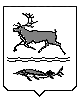 МУНИЦИПАЛЬНОЕ ОБРАЗОВАНИЕ«СЕЛЬСКОЕ ПОСЕЛЕНИЕ КАРАУЛ»ТАЙМЫРСКОГО ДОЛГАНО-НЕНЕЦКОГО МУНИЦИПАЛЬНОГОРАЙОНА АДМИНИСТРАЦИЯП О С Т А Н О В Л Е Н И Еот 18.01.2019 № 6-  П	На основании  Федерального  закона  от  06.10.2003 № 131-ФЗ «Об общих принципах организации местного самоуправления в Российской Федерации», статьи 179 Бюджетного кодекса Российской Федерации, Закона Красноярского края от 15.10.2015 № 9-3724 «О закреплении вопросов местного значения за сельскими поселениями Красноярского края», Устава муниципального образования «Сельское поселение Караул» Таймырского Долгано - Ненецкого муниципального района, Порядка разработки, утверждения и реализации муниципальных программ на территории муниципального образования «Сельское поселение Караул», утвержденного Постановлением Администрации сельского поселения Караул 01.10.2013 № 64-П,  Администрация сельского поселения Караул     ПОСТАНОВЛЯЕТ:Внести в Постановление Администрации сельского поселения Караул от 17.11.2017 № 73-П «Об утверждении муниципальной программы «Развитие управления и распоряжение муниципальным имуществом на 2018-2020 годы» следующие изменения:- слова «на 2018-2020 годы» в заголовке и п. 1 Постановления заменить словами «на  2018 – 2021 годы»;- приложение к Постановлению изложить в редакции приложения к настоящему Постановлению. 2. Настоящее Постановление вступает в силу с даты его официального опубликования.3. Опубликовать настоящее Постановление в информационном вестнике «Усть-Енисеец» и разместить на официальном сайте сельского поселения Караул.	4. Контроль за исполнением настоящего Постановления возложить на Заместителя Главы сельского поселения Караул по вопросам развития инфраструктуры Н.Б. Гурину.И.о. Главы сельского поселения Караул			                           Д.В. ЯптунэПриложение к Постановлению Администрации сельского  поселения Караул от 18.01.2019 № 6 – П 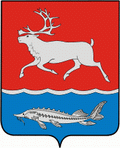 МУНИЦИПАЛЬНАЯ ПРОГРАММА «РАЗВИТИЕ УПРАВЛЕНИЯ И РАСПОРЯЖЕНИЕ МУНИЦИПАЛЬНЫМ ИМУЩЕСТВОМ  НА 2018 – 2021 ГОДЫ» МО «Сельское поселение Караул»2018 годПАСПОРТМУНИЦИПАЛЬНОЙ ПРОГРАММЫ «РАЗВИТИЕ УПРАВЛЕНИЯ И РАСПОРЯЖЕНИЕ МУНИЦИПАЛЬНЫМ ИМУЩЕСТВОМ  НА 2018 – 2021 ГОДЫ»  Раздел 1. Общая характеристика проблем и обоснование необходимости их решения.Муниципальная программа «Развитие управления и распоряжения муниципальным имуществом на 2018-2021 годы» (далее Программа) разработана в соответствии с Федеральным Законом от 06.10.2003 года № 131-ФЗ «Об общих принципах организации местного самоуправления»; ст. 179 Бюджетного кодекса Российской Федерации, Уставом муниципального образования «Сельское поселение Караул» Таймырского Долгано – Ненецкого муниципального района. В соответствии с Федеральным законом от 06.10.2003 г. № 131 - ФЗ «Об общих принципах организации местного самоуправления в Российской Федерации» к вопросам местного значения сельского поселения относятся: владение, пользование и распоряжение имуществом. Управление муниципальной собственностью предполагает решение вопросов местного значения и отдельных государственных полномочий, переданных от субъекта Российской Федерации, путем наиболее целесообразного использования собственного имущества муниципальным образованием. Эффективное использование муниципального имущества включает в себя обеспечение его сохранности, развития, функционирования и использования всех объектов муниципальной собственности в интересах муниципального образования. Комфортность проживания населения обеспечивается эффективным использованием и содержанием жилищного фонда, созданием безопасных и благоприятных условий проживания и трудовой деятельности граждан.Управление муниципальной собственностью основывается на принципах строгого соответствия состава муниципального имущества полномочиям органов местного самоуправления и обеспечения эффективности использования имущества при оптимальном уровне расходов на управление.Муниципальное образование «Сельское поселение Караул» расположено за полярным кругом, в его состав входят населенные пункты: с. Караул, п. Носок, п. Воронцово, п. Усть - Порт, п. Байкаловск. Жилые и нежилые дома возведены на вечной мерзлоте. Жилищный фонд составляет 318 домов общей площадью 36,42 тыс. км2. Площадь жилых помещений находящихся в собственности муниципального образования 20,6 тыс. км2, которые находится в найме у граждан. Согласно действующему законодательству собственник несет бремя содержания помещения.Данный процесс является непрерывным и требует материальных затрат из бюджета.       Проблема физического и морального износа жилого фонда, объектов социально – культурного назначения, а также зданий пунктов полиции является особенно острой. Практически все объекты, в том числе жилищный фонд постройки периода 1940-1980. В связи с тяжелыми природно – климатическими условиями крайнего Севера здания подвергаются повышенному износу. Постоянные перепады температур и сильные ветра снижают срок службы материалов, что в свою очередь ведет к снижению тепло эффективности, что в условиях крайнего Севера является критически важным условием.В  последние  годы  для  муниципального  образования «Сельское поселение Караул»  привлечение инвестиций  для  обустройства  поселков  характеризуется  не  столько  развитием  в  части строительства, благоустройства территорий и организации зон отдыха, сколько необходимостью поддержания  существующих  объектов  в  эксплуатационном  состоянии. Недостаток  развития  хозяйственной деятельности  в  поселках  порождает  отсутствие  устойчивой  мотивации  жителей  поселков  к  производительному  труду,  безработицу,  потерю  трудовых  навыков.  Основными  причинами  безработицы  в  сельской  местности  является  отсутствие необходимого  количества  рабочих  мест  в  сельскохозяйственной  сфере,  которая  за  годы реформирования  экономики  резко  сократилась.  Труд  в  сельском  хозяйстве  недостаточно привлекателен для населения, как по условиям, так и по оплате, особенно для молодёжи, которая составляет более половины от общей численности безработных, зарегистрированных в сельской местности.  Кроме  того,  недостаток  денежных  средств  у  населения  сдерживает  развитие предпринимательства на селе.  Отличительной  чертой  состава  сельских  безработных  является  низкий  образовательный уровень.  Так,  каждый  пятый  из  числа  официально  зарегистрированных  безработных, проживающий в сельской местности, не имеет неполного среднего образования. Более 70 % всех сельских безработных составляют лица, не приступавшие к трудовой деятельности, не имеющие профессии и лица с длительным перерывом в работе. Преобладание в составе безработных лиц, профессионально  не  подготовленных  к  трудовой  деятельности,  в  условиях  недостатка альтернативных  сельскохозяйственному  производству  рабочих  мест,  обуславливает  застойный характер сельской безработицы.  Поэтому  реализация  данной  Программы  позволит  организовывать  новые  рабочие  места, создавая для населения поселков условия для получения и восстановления трудовых навыков. При этом благоустройство территории будет осуществляться исходя из первоочередных потребностей каждого  конкретного  поселка,  что  позволит  максимально  эффективно  расходовать  бюджетные средства.  Программа  также  призвана  повысить  гражданскую  и  деловую  активность  граждан, проживающих  в  поселках  муниципального  образования,  реализовать  социальные  ожидания местного населения. Решение  указанных  проблем  программно-целевым  методом  позволит  безработным гражданам  сохранить  мотивацию  к  трудовым  навыкам,  повысить  уровень  доходов,  улучшить внешний облик поселков.Реализация полномочий органов местного самоуправления Таймырского Долгано-Ненецкого муниципального района позволит провести работу по утверждению генеральных планов поселения, правил землепользования и застройки, утверждению подготовленной на основе генеральных планов поселения документации по планировке территории, выдаче разрешений на строительство (за исключением случаев, предусмотренных Градостроительным кодексом Российской Федерации, иными федеральными законами), разрешений на ввод объектов в эксплуатацию при осуществлении строительства, реконструкции объектов капитального строительства, расположенных на территории поселения, утверждению местных нормативов градостроительного проектирования поселений, резервированию земель и изъятию земельных участков в границах поселения для муниципальных нужд, осуществлению муниципального земельного контроля в границах поселения, осуществлению в случаях, предусмотренных Градостроительным кодексом Российской Федерации, осмотров зданий, сооружений и выдаче рекомендаций об устранении выявленных в ходе таких осмотров нарушений в соответствии с заключенными соглашениями.Раздел 2. Основные цели и задачи, сроки и этапы реализации долгосрочной муниципальной целевой программы2.1. Цель программы - Приведение жилищного фонда и объектов инфраструктуры в надлежащее состояние, обеспечивающее комфортные условия проживания граждан, стимулирование экономического и социального развития посёлков;- Организации ритуальных услуг и содержания мест захоронения. 2.2. Задачи программы   Подпрограмма «Поселок – наш дом» муниципальной программы «Развитие управления и распоряжения муниципальным имуществом на 2018-2021 годы» разработана в целях приведения жилищного фонда в надлежащее состояние, обеспечивающее комфортные условия проживания граждан в сельской местности, стимулирования экономического и социального развития поселков, а также патриотического воспитания жителей.Задачей является ремонт муниципального жилого фонда силами жителей поселков и с привлечением подрядных организаций. Таким образом, реализация данной подпрограммы позволит не только выполнить ремонтные работы, но и решить еще одну задачу – создать новые рабочие места для жителей поселков, оказать содействие временному трудоустройству граждан, проживающих в сельской местности.Одним из важнейших мероприятий является обеспечение поселков муниципального образования «Сельское поселение Караул» строительными материалами. Не менее важным мероприятием является ремонт электрической проводки и замена электроприборов с привлечением подрядных организаций в целях противопожарной безопасности.	Мероприятия по развитию жилого фонда социального использования (специализированного жилого фонда) и инфраструктуры населенных пунктов.Формирование земельных участков, фактически занимаемыми кладбищами, их кадастрового учета и регистрации вещных прав на нихПрограммные мероприятия сформированы в зависимости от первоочередных потребностей каждого поселка. 2.3. Сроки реализации программы  2018 – 2021 годы. 2.4. Объемы и источники финансирования программы Общий объем финансирования Программы составляет 27 459,927 тыс. руб. в том числе в разрезе основных источников финансирования Программы: Местный бюджет -  27 459,927 тыс. руб.           Информация о распределении планируемых расходов по отдельным мероприятиям муниципальной программы сельского поселения Караул, подпрограммам муниципальной программы сельского поселения Караул представлена в приложении № 2.          Ресурсное обеспечение и прогнозная оценка расходов на реализацию целей муниципальной программы сельского поселения Караул с учетом источников финансирования, в том числе: средств федерального бюджета, краевого бюджета, бюджета сельского поселения Караул представлено в приложении № 3.Раздел 3. Мероприятия, предусмотренные программой3.1. Приведение  муниципального жилищного фонда в надлежащее состояние путем обеспечения жителей строительным материалом для проведения ремонта своими силами.          При реализации мероприятий подпрограммы необходимо учитывать перспективность, обоснованность и эффективность использования средств бюджета Администрации сельского поселения Караул.          Мероприятия подпрограммы представляют собой совокупность работ по  приведению жилищного фонда в надлежащее состояние, обеспечивающее комфортные условия проживания граждан:         - обеспечение жителей поселков муниципального образования «Сельское поселение Караул» строительным материалом для осуществления ремонта своими силами, в целях улучшения своих жилищных условий;         - ремонт муниципальных объектов путем привлечения к труду нетрудоустроенных жителей поселка, а также с привлечением подрядных организаций;3.2 Реализация полномочий органов местного самоуправления Таймырского Долгано-Ненецкого муниципального района по утверждению генеральных планов поселения, правил землепользования и застройки, утверждению подготовленной на основе генеральных планов поселения документации по планировке территории, выдаче разрешений на строительство (за исключением случаев, предусмотренных Градостроительным кодексом Российской Федерации, иными федеральными законами), разрешений на ввод объектов в эксплуатацию при осуществлении строительства, реконструкции объектов капитального строительства, расположенных на территории поселения, утверждению местных нормативов градостроительного проектирования поселений, резервированию земель и изъятию земельных участков в границах поселения для муниципальных нужд, осуществлению муниципального земельного контроля в границах поселения, осуществлению в случаях, предусмотренных Градостроительным кодексом Российской Федерации, осмотров зданий, сооружений и выдаче рекомендаций об устранении выявленных в ходе таких осмотров нарушений в соответствии с заключенными соглашениями.3.3. Приобретение квартиры № 1 в п. Усть – Порт для предоставления служебного жилья.3.4. Приобретение квартиры № 2 в п. Усть – Порт для предоставления служебного жилья.3.5. Приобретение квартиры № 3 в п. Усть – Порт для предоставления служебного жилья.3.6. Приобретение квартиры № 4 в п. Усть – Порт для предоставления служебного жилья.3.7. Приобретение административного здания с пунктом полиции в п. Тухард сельского поселения Караул.3.8. Межевание земельных участков для размещения кладбищРаздел 4. Механизм реализации, организация управления и контроль за ходом реализации программы          4.1. Администрация сельского поселения Караул в ходе исполнения муниципальной программы вправе изменить объем предусмотренных мероприятий в большую или меньшую сторону при изменении цен на строительный материал, тарифов на транспортировку грузов и погрузо-разгрузочные работы, а также при изменении потребности в работах или при выявлении потребности в дополнительном объеме работ, не предусмотренных программными мероприятиями, но связанных с достижением поставленных муниципальной программой целей, в связи с чем возможно изменение объема расходов финансовых средств на реализацию Муниципальной программы. Все изменения в Муниципальную программу вносятся в соответствии с Порядком разработки, утверждения, реализации и проведения оценки эффективности реализации муниципальных программ сельского поселения Караул, утвержденным  Постановлением Администрации сельского поселения Караул от 01.10.2013г. №64 – П «Об утверждении Порядка разработки, утверждении и реализации  муниципальных  программ  на территории «Сельского поселения Караул».  Реализация подпрограммных мероприятий в части выполнения конкретных видов работ, осуществляется: своими силами, привлечения безработных граждан, путем создания временных рабочих мест и подрядных организаций. Трудоустройство граждан и непосредственное выполнение ремонтных работ в поселках начинается с 15 августа по 15 октября (в течение 2 месяцев). Период проведения работ может корректироваться постановлением Администрации сельского поселения Караул.4.2. Руководители  территориальных подразделений Администрации сельского поселения Караул руководят реализацией подпрограммы «Поселок наш дом» муниципальной программы «Развитие управления и распоряжения муниципальным имуществом на 2018-2021 годы» на территории поселка на основании доверенности от Руководителя Администрации сельского поселения Караул на заключение сделки по предмету: переговоров, подписи договоров, подписи первичных бухгалтерских документов, а также совершать все иные необходимые действия в рамках подпрограммы «Поселок – наш дом» Муниципальной программы «Развитие управления и распоряжения муниципальным имуществом на 2018-2021 годы»:- принимают в подотчет строительные материалы и выдают его гражданам по договору и акту приема – передачи строительных материалов для осуществления самостоятельного ремонта муниципального жилого фонда, в соответствии с приложением № 7;- создают комиссии по приемке и выдаче строительных материалов;– определяет объемы работ;– следит за рациональным использованием строительных материалов; – организует хранение и выдачу материалов, осуществляет контроль за их расходованием и сохранностью, обеспечивает складирование и сохранность в специально отведенных местах строительного материала;– детализирует план проведения ремонтных работ муниципального жилищного фонда;– еженедельно информирует отдел ЖКХ, строительства и имущественных отношений Администрации сельского поселения Караул о ходе реализации мероприятий в населенном пункте, с указанием выполненных видов и объемов работ.Критерии включения граждан в список нуждающихся на выделение строительных материалов:4.3.1. Граждане, проживающие в муниципальном жилом фонде, на основании договоров социального, служебного и коммерческого наймов которым ранее Администрацией сельского поселения Караул не выделялся строительный материал;4.3.2. Граждане, проживающие в муниципальном жилом фонде, желающие произвести ремонт своими силами:- многодетные семьи;- одиноко проживающие пенсионеры;- семьи, в состав которых входят инвалиды;- матери, одиноко воспитывающие несовершеннолетних детей и детей - инвалидов;- семьи, переселенные из аварийного жилого фонда;          - малообеспеченные граждане.4.4. По итогам реализации программных мероприятий Руководители территориальных подразделений Администрации сельского поселения Караул в срок до 15 октября направляют в отдел ЖКХ, строительства и имущественных отношений Администрации сельского поселения Караул отчет о проделанной работе в части физических объемов, в соответствии с приложением № 5 (по видам работ), и пояснительную записку, которая должна содержать в себе сведения о проведенных мероприятиях, сроках их проведения, количестве лиц, принимавших участие в мероприятиях, объективных результатах проведения мероприятий.4.5. Отдел ЖКХ, строительства и имущественных отношений осуществляет проверку отчетов в соответствии с методическими указаниями по техническому нормированию расхода материалов в строительстве, исходя из требований к производству работ и рациональной организации труда, с учетом применения материалов. Согласование отчета отдела ЖКХ, строительства и имущественных отношений является основанием формирования Руководителем ТП акта списания строительных материалов (приложение      № 6).4.6. Руководители территориальных подразделений Администрации сельского поселения Караул направляет в бухгалтерию МКУ «ЦОХО» в срок до 01 ноября акты списания строительных материалов, подписанные членами комиссий, с приложением согласованного отчета о проделанной работе в части физических объемов.4.7. Бухгалтерия МКУ «ЦОХО» сельского поселения Караул анализирует информацию в разрезе каждого населенного пункта и в срок до 15 ноября направляет сведения о стоимости израсходованных строительных материалов в отдел ЖКХ, строительства и имущественных отношений, а также информацию об остатках и стоимости строительных материалов, находящихся на балансе Администрации сельского поселения Караул (приложение № 7). Стоимость израсходованных материальных ресурсов в отчетном году будет являться стоимостью ремонтных работ и работ по благоустройству (без учета заработной платы). 4.8. Отдел ЖКХ, строительства и имущественных отношений аккумулирует информацию, полученную от Руководителей территориальных подразделений Администрации сельского поселения Караул, бухгалтерию МКУ «ЦОХО»  и по итогам реализации муниципальной программы, в срок до 01 декабря представляет Руководителю Администрации сельского поселения Караул полный отчет о реализации муниципальной программы в текущем году.Раздел 5. Оценка эффективности социально-экономических последствий от реализации муниципальной программыОценка эффективности реализации муниципальной Программы базируется на достижении целевых показателей:приведение муниципальных объектов в надлежащее состояние;обеспечение комфортных условий проживания граждан в муниципальном жилищном фонде;обеспечение противопожарной безопасности путём проведения ремонта электрической проводки и замены электроприборов в муниципальном жилищном фонде.       Эффективность реализации Программы рассчитывается с учетом степени выполнения задач и достижения значений целевых индикаторов и показателей. Приложение № 4 к  Паспортумуниципальной программы ДОГОВОРс.Караул                                                                                 «____»_____________ 20__годаАдминистрация сельского поселения Караул, именуемая в дальнейшем «Заказчик», в лице Руководителя Территориального подразделения Администрации сельского поселения Караул в поселке ____________________________________________________________________________________________________________________________________, действующего на основании  Доверенности от _________ №_____ с одной «Стороны», иГражданин РФ ______________________________________________, именуемый в дальнейшем «Исполнитель», действующий на основании своей право- и дееспособности, с другой стороны, совместно именуемые «Стороны», а по отдельности «Сторона», заключили настоящий договор (далее по тексту – «Договор») о нижеследующем:1.      ПРЕДМЕТ ДОГОВОРА1.1.  Исполнитель обязуется принять от Заказчика строительные материалы, переданные Исполнителю в соответствии с актом приема-передачи для безвозмездного выполнения следующих видов работ:________________________________________________________________________________________________________________________________________________________________________________________________________________________________________________________________________, направленные на текущий ремонт жилого помещения, расположенного по адресу: ___________________________________________________________.1.2. Заказчик обязуется принять результаты выполненных работ в порядке и на условиях, предусмотренных настоящим Договором.1.3. Срок выполнения работ: с «____» ________________ 20___ года по «____» _________________ 20___ года.2.      ПРАВА И ОБЯЗАННОСТИ СТОРОН2.1.   Исполнитель обязуется:2.1.1. Выполнять работы, указанные в п. 1.1. настоящего Договора своими силами. Использовать при выполнении работ строительные материалы Заказчика, переданные Исполнителю в соответствии с актом приема-передачи.            2.1.2. В случае обнаружения в выполненных работах несоответствия в части соблюдения п. 1.1. Договора, устранить их в течение ___ (_________) календарных дней.2.1.3. В случае невыполнения работ, ненадлежащего выполнения работ либо выполнения иных видов работ, указанных в п. 1.1 настоящего Договора, в срок, указанный в п. 1.3. Договора, Исполнитель обязуется возвратить переданные Заказчиком по акту приема-передачи строительные материалы в полном объеме и надлежащего качества без ухудшений либо возместить Заказчику стоимость указанных материалов в полном объеме в соответствии с действующим законодательством.      2.2. Заказчик обязуется:           2.2.1. Передать Исполнителю по акту приема-передачи строительные материалы для выполнения работ, указанных в п.1.1 настоящего Договора.2.2.2.Принимать выполненные Исполнителем работы по Акту приема-передачи.3.      СТОИМОСТЬ РАБОТ3.1. Все работы, указанные в п. 1.1. настоящего Договора, выполняются Исполнителем безвозмездно. 4. СДАЧА-ПРИЕМКА4.1. Работы принимаются Заказчиком комиссионно по акту приема-передачи по мере выполнения, но не позднее срока, указанного в п. 1.3. настоящего Договора. 5. СРОК ДЕЙСТВИЯ ДОГОВОРА. ПРОЧИЕ УСЛОВИЯ5.1. Настоящий Договор вступает в силу с момента подписания и действует до полного исполнения Сторонами условий настоящего Договора.5.2. За неисполнение или ненадлежащее исполнение условий настоящего Договора, Стороны несут ответственность в соответствии с законодательством РФ.5.3. Вопросы, не урегулированные настоящим Договором, разрешаются Сторонами в соответствии с действующим законодательством РФ.5.4. Договор составлен в двух экземплярах, имеющих равную юридическую силу, - по одному для каждой из Сторон.6. АДРЕСА, РЕКВИЗИТЫ И ПОДПИСИ СТОРОН
Заказчик: ____________________________________________________Адрес: _______________________________________________________ИНН/КПП: ____________________________________________________р/с ____________________________ в ____________________________Кор/счет _____________________________________________________БИК ___________________________Исполнитель:Ф.И.О. _________________________________________________________Паспорт _______________________, выдан __________________________Зарегистрирован по адресу: _______________________________________ИНН _________________________________________   Платежные реквизиты: ___________________________________________Заказчик:                                                   Исполнитель:_______________                                       ________________________________М.п.                                                               (Полностью ф.и.о. и подпись)Приложение к  Договору на выдачу строительных материаловАкт приема-передачис. Караул								         __ ______ 20______г.Администрация сельского поселения Караул, именуемая в дальнейшем «Заказчик», в лице Руководителя территориального подразделения п. ___________, действующего на основании  ________________ с одной «Стороны», передает, аГражданин РФ ______________________________________________, именуемый в дальнейшем «Исполнитель», действующий на основании своей право- и дееспособности, с другой стороны, принимает по акту – приема передачи следующие строительные материалы:2. Настоящий Акт составлен в двух экземплярах, по одному для каждой из сторон.СОГЛАСОВАНО:_________________(_______________)«____» ____________ 201_ г.ОТЧЕТ О ПРОДЕЛАННОЙ РАБОТЕ            Поселок _________________ муниципального образования «Сельское поселение Караул»,период реализации Подпрограммы «Поселок наш дом» с «___» _________ 20__ годапо «____» _________ 20__ годаСОСТАВИЛ:Руководитель территориального подразделения: ___________(__________________)ПРОВЕРИЛ:Специалист отдела ЖКХ, Строительства и имущественных отношений: _____________(__________________)Специалист бухгалтерии МКУ «ЦОХО»: ________________(__________________)АКТсписания строительных материалов, инструментов, инвентаря        Поселок _____________ муниципального образования «Сельское поселение Караул»,период реализации Муниципальной программы с «___» _________ 20__ годапо «____» _________ 20__ годаМатериалы, отраженные в акте, израсходованы на вышеуказанные работы в период реализации муниципальной программы «Поселок – наш дом» и подлежат списанию в полном объеме Комиссия в составе :Председатель:Секретарь:Члены комиссии:УТВЕРЖДАЮГлавасельского поселения Караул__________________(_____________)«____» ______________ 20__ г.СВЕДЕНИЯоб остатках и стоимости строительных материалов, находящихсяна балансе Администрации СПКСОСТАВИЛ:Специалист бухгалтерии МКУ «ЦОХО»: _____________________(_________________)МУНИЦИПАЛЬНОЕ ОБРАЗОВАНИЕ«СЕЛЬСКОЕ ПОСЕЛЕНИЕ КАРАУЛ»ТАЙМЫРСКОГО ДОЛГАНО-НЕНЕЦКОГО МУНИЦИПАЛЬНОГОРАЙОНА АДМИНИСТРАЦИЯП О С Т А Н О В Л Е Н И Еот 17.11.2017 года №73 – П(в ред. 18.01.2019 № 6-П)	На основании Федерального закона от 16.10.2003 № 131 - ФЗ «Об общих принципах организации местного самоуправления в Российской Федерации», статьей 179 Бюджетного кодекса Российской Федерации, распоряжения Администрации сельского поселения Караул от 05.07.2013 № 169 - Р «Об утверждении плана перехода сельского поселения Караул на программный бюджет», постановления  Администрации сельского поселения Караул от 01.10.2013 № 64 - П «Об утверждении Порядка разработки, утверждения и реализации муниципальных программ на территории муниципального образования «Сельское поселение Караул», Администрация сельского поселения КараулПОСТАНОВЛЯЕТ:1. Утвердить прилагаемую муниципальную Программу «Развитие управления и распоряжение муниципальным имуществом на 2018-2021 годы»1.2. Финансовому отделу Администрации сельского поселения Караул (Н.П.Эспок) обеспечить ассигнования на реализацию Программы в средствах бюджета муниципального образования «Сельское поселение Караул». 3. Установить, что в ходе реализации Программы мероприятия и объемы их финансирования подлежат ежегодной корректировке с учетом возможностей средств местного бюджета. 4. Признать утратившим силу с 01.01.2018 постановление Администрации сельского поселения Караул от 16.11.2016 № 99-П «Об утверждении муниципальной программы «Развитие управления и распоряжение муниципальным имуществом  на 2017-2019 годы».5. Настоящее постановление подлежит опубликованию в официальном Информационном вестнике «Усть – Енисеец»  Караульского сельского Совета депутатов и Администрации сельского поселения Караул.6. Настоящее постановление вступает в силу со дня его официального опубликования. 7. Контроль за исполнением настоящего постановления возложить на Заместителя Руководителя Администрации сельского поселения Караул по вопросам развития инфраструктуры Н.Б. Гурину.И.о. Руководителя Администрации сельского поселения Караул					                	          Д.В. Яптунэ__________________________________1 – далее ПрограммаПриложение к Постановлению Администрации сельского  поселения Караул от 17.11.2017 №73  – П(в ред. от 18.01.2019 № 6-П) МУНИЦИПАЛЬНАЯ ПРОГРАММА «РАЗВИТИЕ УПРАВЛЕНИЯ И РАСПОРЯЖЕНИЕ МУНИЦИПАЛЬНЫМ ИМУЩЕСТВОМ  НА 2018 – 2021 ГОДЫ» МО «Сельское поселение Караул»2018 годПАСПОРТМУНИЦИПАЛЬНОЙ ПРОГРАММЫ «РАЗВИТИЕ УПРАВЛЕНИЯ И РАСПОРЯЖЕНИЕ МУНИЦИПАЛЬНЫМ ИМУЩЕСТВОМ  НА 2018 – 2021 ГОДЫ»  Раздел 1. Общая характеристика проблем и обоснование необходимости их решения.Муниципальная программа «Развитие управления и распоряжения муниципальным имуществом на 2018-2021 годы» (далее Программа) разработана в соответствии с Федеральным Законом от 06.10.2003 года № 131-ФЗ «Об общих принципах организации местного самоуправления»; ст. 179 Бюджетного кодекса Российской Федерации, Уставом муниципального образования «Сельское поселение Караул» Таймырского Долгано – Ненецкого муниципального района. В соответствии с Федеральным законом от 06.10.2003 г. № 131 - ФЗ «Об общих принципах организации местного самоуправления в Российской Федерации» к вопросам местного значения сельского поселения относятся: владение, пользование и распоряжение имуществом. Управление муниципальной собственностью предполагает решение вопросов местного значения и отдельных государственных полномочий, переданных от субъекта Российской Федерации, путем наиболее целесообразного использования собственного имущества муниципальным образованием. Эффективное использование муниципального имущества включает в себя обеспечение его сохранности, развития, функционирования и использования всех объектов муниципальной собственности в интересах муниципального образования. Комфортность проживания населения обеспечивается эффективным использованием и содержанием жилищного фонда, созданием безопасных и благоприятных условий проживания и трудовой деятельности граждан.Управление муниципальной собственностью основывается на принципах строгого соответствия состава муниципального имущества полномочиям органов местного самоуправления и обеспечения эффективности использования имущества при оптимальном уровне расходов на управление.Муниципальное образование «Сельское поселение Караул» расположено за полярным кругом, в его состав входят населенные пункты: с. Караул, п. Носок, п. Воронцово, п. Усть - Порт, п. Байкаловск. Жилые и нежилые дома возведены на вечной мерзлоте. Жилищный фонд составляет 318 домов общей площадью 36,42 тыс. км2. Площадь жилых помещений находящихся в собственности муниципального образования 20,6 тыс. км2, которые находится в найме у граждан. Согласно действующему законодательству собственник несет бремя содержания помещения.Данный процесс является непрерывным и требует материальных затрат из бюджета.       Проблема физического и морального износа жилого фонда, объектов социально – культурного назначения, а также зданий пунктов полиции является особенно острой. Практически все объекты, в том числе жилищный фонд постройки периода 1940-1980. В связи с тяжелыми природно – климатическими условиями крайнего Севера здания подвергаются повышенному износу. Постоянные перепады температур и сильные ветра снижают срок службы материалов, что в свою очередь ведет к снижению тепло эффективности, что в условиях крайнего Севера является критически важным условием.В  последние  годы  для  муниципального  образования «Сельское поселение Караул»  привлечение инвестиций  для  обустройства  поселков  характеризуется  не  столько  развитием  в  части строительства, благоустройства территорий и организации зон отдыха, сколько необходимостью поддержания  существующих  объектов  в  эксплуатационном  состоянии. Недостаток  развития  хозяйственной деятельности  в  поселках  порождает  отсутствие  устойчивой  мотивации  жителей  поселков  к  производительному  труду,  безработицу,  потерю  трудовых  навыков.  Основными  причинами  безработицы  в  сельской  местности  является  отсутствие необходимого  количества  рабочих  мест  в  сельскохозяйственной  сфере,  которая  за  годы реформирования  экономики  резко  сократилась.  Труд  в  сельском  хозяйстве  недостаточно привлекателен для населения, как по условиям, так и по оплате, особенно для молодёжи, которая составляет более половины от общей численности безработных, зарегистрированных в сельской местности.  Кроме  того,  недостаток  денежных  средств  у  населения  сдерживает  развитие предпринимательства на селе.  Отличительной  чертой  состава  сельских  безработных  является  низкий  образовательный уровень.  Так,  каждый  пятый  из  числа  официально  зарегистрированных  безработных, проживающий в сельской местности, не имеет неполного среднего образования. Более 70 % всех сельских безработных составляют лица, не приступавшие к трудовой деятельности, не имеющие профессии и лица с длительным перерывом в работе. Преобладание в составе безработных лиц, профессионально  не  подготовленных  к  трудовой  деятельности,  в  условиях  недостатка альтернативных  сельскохозяйственному  производству  рабочих  мест,  обуславливает  застойный характер сельской безработицы.  Поэтому  реализация  данной  Программы  позволит  организовывать  новые  рабочие  места, создавая для населения поселков условия для получения и восстановления трудовых навыков. При этом благоустройство территории будет осуществляться исходя из первоочередных потребностей каждого  конкретного  поселка,  что  позволит  максимально  эффективно  расходовать  бюджетные средства.  Программа  также  призвана  повысить  гражданскую  и  деловую  активность  граждан, проживающих  в  поселках  муниципального  образования,  реализовать  социальные  ожидания местного населения. Решение  указанных  проблем  программно-целевым  методом  позволит  безработным гражданам  сохранить  мотивацию  к  трудовым  навыкам,  повысить  уровень  доходов,  улучшить внешний облик поселков.Реализация полномочий органов местного самоуправления Таймырского Долгано-Ненецкого муниципального района позволит провести работу по утверждению генеральных планов поселения, правил землепользования и застройки, утверждению подготовленной на основе генеральных планов поселения документации по планировке территории, выдаче разрешений на строительство (за исключением случаев, предусмотренных Градостроительным кодексом Российской Федерации, иными федеральными законами), разрешений на ввод объектов в эксплуатацию при осуществлении строительства, реконструкции объектов капитального строительства, расположенных на территории поселения, утверждению местных нормативов градостроительного проектирования поселений, резервированию земель и изъятию земельных участков в границах поселения для муниципальных нужд, осуществлению муниципального земельного контроля в границах поселения, осуществлению в случаях, предусмотренных Градостроительным кодексом Российской Федерации, осмотров зданий, сооружений и выдаче рекомендаций об устранении выявленных в ходе таких осмотров нарушений в соответствии с заключенными соглашениями.Раздел 2. Основные цели и задачи, сроки и этапы реализации долгосрочной муниципальной целевой программы2.1. Цель программы - Приведение жилищного фонда и объектов инфраструктуры в надлежащее состояние, обеспечивающее комфортные условия проживания граждан, стимулирование экономического и социального развития посёлков;- Организации ритуальных услуг и содержания мест захоронения. 2.2. Задачи программы   Подпрограмма «Поселок – наш дом» муниципальной программы «Развитие управления и распоряжения муниципальным имуществом на 2018-2021 годы» разработана в целях приведения жилищного фонда в надлежащее состояние, обеспечивающее комфортные условия проживания граждан в сельской местности, стимулирования экономического и социального развития поселков, а также патриотического воспитания жителей.Задачей является ремонт муниципального жилого фонда силами жителей поселков и с привлечением подрядных организаций. Таким образом, реализация данной подпрограммы позволит не только выполнить ремонтные работы, но и решить еще одну задачу – создать новые рабочие места для жителей поселков, оказать содействие временному трудоустройству граждан, проживающих в сельской местности.Одним из важнейших мероприятий является обеспечение поселков муниципального образования «Сельское поселение Караул» строительными материалами. Не менее важным мероприятием является ремонт электрической проводки и замена электроприборов с привлечением подрядных организаций в целях противопожарной безопасности.	Мероприятия по развитию жилого фонда социального использования (специализированного жилого фонда) и инфраструктуры населенных пунктов.Формирование земельных участков, фактически занимаемыми кладбищами, их кадастрового учета и регистрации вещных прав на нихПрограммные мероприятия сформированы в зависимости от первоочередных потребностей каждого поселка. 2.3. Сроки реализации программы  2018 – 2021 годы. 2.4. Объемы и источники финансирования программы Общий объем финансирования Программы составляет 27 459,927 тыс. руб. в том числе в разрезе основных источников финансирования Программы: Местный бюджет -  27 459,927 тыс. руб.           Информация о распределении планируемых расходов по отдельным мероприятиям муниципальной программы сельского поселения Караул, подпрограммам муниципальной программы сельского поселения Караул представлена в приложении № 2.          Ресурсное обеспечение и прогнозная оценка расходов на реализацию целей муниципальной программы сельского поселения Караул с учетом источников финансирования, в том числе: средств федерального бюджета, краевого бюджета, бюджета сельского поселения Караул представлено в приложении № 3.Раздел 3. Мероприятия, предусмотренные программой3.1. Приведение  муниципального жилищного фонда в надлежащее состояние путем обеспечения жителей строительным материалом для проведения ремонта своими силами.          При реализации мероприятий подпрограммы необходимо учитывать перспективность, обоснованность и эффективность использования средств бюджета Администрации сельского поселения Караул.          Мероприятия подпрограммы представляют собой совокупность работ по  приведению жилищного фонда в надлежащее состояние, обеспечивающее комфортные условия проживания граждан:         - обеспечение жителей поселков муниципального образования «Сельское поселение Караул» строительным материалом для осуществления ремонта своими силами, в целях улучшения своих жилищных условий;         - ремонт муниципальных объектов путем привлечения к труду нетрудоустроенных жителей поселка, а также с привлечением подрядных организаций;3.2 Реализация полномочий органов местного самоуправления Таймырского Долгано-Ненецкого муниципального района по утверждению генеральных планов поселения, правил землепользования и застройки, утверждению подготовленной на основе генеральных планов поселения документации по планировке территории, выдаче разрешений на строительство (за исключением случаев, предусмотренных Градостроительным кодексом Российской Федерации, иными федеральными законами), разрешений на ввод объектов в эксплуатацию при осуществлении строительства, реконструкции объектов капитального строительства, расположенных на территории поселения, утверждению местных нормативов градостроительного проектирования поселений, резервированию земель и изъятию земельных участков в границах поселения для муниципальных нужд, осуществлению муниципального земельного контроля в границах поселения, осуществлению в случаях, предусмотренных Градостроительным кодексом Российской Федерации, осмотров зданий, сооружений и выдаче рекомендаций об устранении выявленных в ходе таких осмотров нарушений в соответствии с заключенными соглашениями.3.3. Приобретение квартиры № 1 в п. Усть – Порт для предоставления служебного жилья.3.4. Приобретение квартиры № 2 в п. Усть – Порт для предоставления служебного жилья.3.5. Приобретение квартиры № 3 в п. Усть – Порт для предоставления служебного жилья.3.6. Приобретение квартиры № 4 в п. Усть – Порт для предоставления служебного жилья.3.7. Приобретение административного здания с пунктом полиции в п. Тухард сельского поселения Караул.3.8. Межевание земельных участков для размещения кладбищРаздел 4. Механизм реализации, организация управления и контроль за ходом реализации программы          4.1. Администрация сельского поселения Караул в ходе исполнения муниципальной программы вправе изменить объем предусмотренных мероприятий в большую или меньшую сторону при изменении цен на строительный материал, тарифов на транспортировку грузов и погрузо-разгрузочные работы, а также при изменении потребности в работах или при выявлении потребности в дополнительном объеме работ, не предусмотренных программными мероприятиями, но связанных с достижением поставленных муниципальной программой целей, в связи с чем возможно изменение объема расходов финансовых средств на реализацию Муниципальной программы. Все изменения в Муниципальную программу вносятся в соответствии с Порядком разработки, утверждения, реализации и проведения оценки эффективности реализации муниципальных программ сельского поселения Караул, утвержденным  Постановлением Администрации сельского поселения Караул от 01.10.2013г. №64 – П «Об утверждении Порядка разработки, утверждении и реализации  муниципальных  программ  на территории «Сельского поселения Караул».  Реализация подпрограммных мероприятий в части выполнения конкретных видов работ, осуществляется: своими силами, привлечения безработных граждан, путем создания временных рабочих мест и подрядных организаций. Трудоустройство граждан и непосредственное выполнение ремонтных работ в поселках начинается с 15 августа по 15 октября (в течение 2 месяцев). Период проведения работ может корректироваться постановлением Администрации сельского поселения Караул.4.2. Руководители  территориальных подразделений Администрации сельского поселения Караул руководят реализацией подпрограммы «Поселок наш дом» муниципальной программы «Развитие управления и распоряжения муниципальным имуществом на 2018-2021 годы» на территории поселка на основании доверенности от Руководителя Администрации сельского поселения Караул на заключение сделки по предмету: переговоров, подписи договоров, подписи первичных бухгалтерских документов, а также совершать все иные необходимые действия в рамках подпрограммы «Поселок – наш дом» Муниципальной программы «Развитие управления и распоряжения муниципальным имуществом на 2018-2021 годы»:- принимают в подотчет строительные материалы и выдают его гражданам по договору и акту приема – передачи строительных материалов для осуществления самостоятельного ремонта муниципального жилого фонда, в соответствии с приложением № 7;- создают комиссии по приемке и выдаче строительных материалов;– определяет объемы работ;– следит за рациональным использованием строительных материалов; – организует хранение и выдачу материалов, осуществляет контроль за их расходованием и сохранностью, обеспечивает складирование и сохранность в специально отведенных местах строительного материала;– детализирует план проведения ремонтных работ муниципального жилищного фонда;– еженедельно информирует отдел ЖКХ, строительства и имущественных отношений Администрации сельского поселения Караул о ходе реализации мероприятий в населенном пункте, с указанием выполненных видов и объемов работ.Критерии включения граждан в список нуждающихся на выделение строительных материалов:4.3.1. Граждане, проживающие в муниципальном жилом фонде, на основании договоров социального, служебного и коммерческого наймов которым ранее Администрацией сельского поселения Караул не выделялся строительный материал;4.3.2. Граждане, проживающие в муниципальном жилом фонде, желающие произвести ремонт своими силами:- многодетные семьи;- одиноко проживающие пенсионеры;- семьи, в состав которых входят инвалиды;- матери, одиноко воспитывающие несовершеннолетних детей и детей - инвалидов;- семьи, переселенные из аварийного жилого фонда;          - малообеспеченные граждане.4.4. По итогам реализации программных мероприятий Руководители территориальных подразделений Администрации сельского поселения Караул в срок до 15 октября направляют в отдел ЖКХ, строительства и имущественных отношений Администрации сельского поселения Караул отчет о проделанной работе в части физических объемов, в соответствии с приложением № 5 (по видам работ), и пояснительную записку, которая должна содержать в себе сведения о проведенных мероприятиях, сроках их проведения, количестве лиц, принимавших участие в мероприятиях, объективных результатах проведения мероприятий.4.5. Отдел ЖКХ, строительства и имущественных отношений осуществляет проверку отчетов в соответствии с методическими указаниями по техническому нормированию расхода материалов в строительстве, исходя из требований к производству работ и рациональной организации труда, с учетом применения материалов. Согласование отчета отдела ЖКХ, строительства и имущественных отношений является основанием формирования Руководителем ТП акта списания строительных материалов (приложение      № 6).4.6. Руководители территориальных подразделений Администрации сельского поселения Караул направляет в бухгалтерию МКУ «ЦОХО» в срок до 01 ноября акты списания строительных материалов, подписанные членами комиссий, с приложением согласованного отчета о проделанной работе в части физических объемов.4.7. Бухгалтерия МКУ «ЦОХО» сельского поселения Караул анализирует информацию в разрезе каждого населенного пункта и в срок до 15 ноября направляет сведения о стоимости израсходованных строительных материалов в отдел ЖКХ, строительства и имущественных отношений, а также информацию об остатках и стоимости строительных материалов, находящихся на балансе Администрации сельского поселения Караул (приложение № 7). Стоимость израсходованных материальных ресурсов в отчетном году будет являться стоимостью ремонтных работ и работ по благоустройству (без учета заработной платы). 4.8. Отдел ЖКХ, строительства и имущественных отношений аккумулирует информацию, полученную от Руководителей территориальных подразделений Администрации сельского поселения Караул, бухгалтерию МКУ «ЦОХО»  и по итогам реализации муниципальной программы, в срок до 01 декабря представляет Руководителю Администрации сельского поселения Караул полный отчет о реализации муниципальной программы в текущем году.Раздел 5. Оценка эффективности социально-экономических последствий от реализации муниципальной программыОценка эффективности реализации муниципальной Программы базируется на достижении целевых показателей:приведение муниципальных объектов в надлежащее состояние;обеспечение комфортных условий проживания граждан в муниципальном жилищном фонде;обеспечение противопожарной безопасности путём проведения ремонта электрической проводки и замены электроприборов в муниципальном жилищном фонде.       Эффективность реализации Программы рассчитывается с учетом степени выполнения задач и достижения значений целевых индикаторов и показателей. Приложение № 4 к  Паспортумуниципальной программы ДОГОВОРс.Караул                                                                                 «____»_____________ 20__годаАдминистрация сельского поселения Караул, именуемая в дальнейшем «Заказчик», в лице Руководителя Территориального подразделения Администрации сельского поселения Караул в поселке ____________________________________________________________________________________________________________________________________, действующего на основании  Доверенности от _________ №_____ с одной «Стороны», иГражданин РФ ______________________________________________, именуемый в дальнейшем «Исполнитель», действующий на основании своей право- и дееспособности, с другой стороны, совместно именуемые «Стороны», а по отдельности «Сторона», заключили настоящий договор (далее по тексту – «Договор») о нижеследующем:1.      ПРЕДМЕТ ДОГОВОРА1.1.  Исполнитель обязуется принять от Заказчика строительные материалы, переданные Исполнителю в соответствии с актом приема-передачи для безвозмездного выполнения следующих видов работ:________________________________________________________________________________________________________________________________________________________________________________________________________________________________________________________________________, направленные на текущий ремонт жилого помещения, расположенного по адресу: ___________________________________________________________.1.2. Заказчик обязуется принять результаты выполненных работ в порядке и на условиях, предусмотренных настоящим Договором.1.3. Срок выполнения работ: с «____» ________________ 20___ года по «____» _________________ 20___ года.2.      ПРАВА И ОБЯЗАННОСТИ СТОРОН2.1.   Исполнитель обязуется:2.1.1. Выполнять работы, указанные в п. 1.1. настоящего Договора своими силами. Использовать при выполнении работ строительные материалы Заказчика, переданные Исполнителю в соответствии с актом приема-передачи.            2.1.2. В случае обнаружения в выполненных работах несоответствия в части соблюдения п. 1.1. Договора, устранить их в течение ___ (_________) календарных дней.2.1.3. В случае невыполнения работ, ненадлежащего выполнения работ либо выполнения иных видов работ, указанных в п. 1.1 настоящего Договора, в срок, указанный в п. 1.3. Договора, Исполнитель обязуется возвратить переданные Заказчиком по акту приема-передачи строительные материалы в полном объеме и надлежащего качества без ухудшений либо возместить Заказчику стоимость указанных материалов в полном объеме в соответствии с действующим законодательством.      2.2. Заказчик обязуется:           2.2.1. Передать Исполнителю по акту приема-передачи строительные материалы для выполнения работ, указанных в п.1.1 настоящего Договора.2.2.2.Принимать выполненные Исполнителем работы по Акту приема-передачи.3.      СТОИМОСТЬ РАБОТ3.1. Все работы, указанные в п. 1.1. настоящего Договора, выполняются Исполнителем безвозмездно. 4. СДАЧА-ПРИЕМКА4.1. Работы принимаются Заказчиком комиссионно по акту приема-передачи по мере выполнения, но не позднее срока, указанного в п. 1.3. настоящего Договора. 5. СРОК ДЕЙСТВИЯ ДОГОВОРА. ПРОЧИЕ УСЛОВИЯ5.1. Настоящий Договор вступает в силу с момента подписания и действует до полного исполнения Сторонами условий настоящего Договора.5.2. За неисполнение или ненадлежащее исполнение условий настоящего Договора, Стороны несут ответственность в соответствии с законодательством РФ.5.3. Вопросы, не урегулированные настоящим Договором, разрешаются Сторонами в соответствии с действующим законодательством РФ.5.4. Договор составлен в двух экземплярах, имеющих равную юридическую силу, - по одному для каждой из Сторон.6. АДРЕСА, РЕКВИЗИТЫ И ПОДПИСИ СТОРОН
Заказчик: ____________________________________________________Адрес: _______________________________________________________ИНН/КПП: ____________________________________________________р/с ____________________________ в ____________________________Кор/счет _____________________________________________________БИК ___________________________Исполнитель:Ф.И.О. _________________________________________________________Паспорт _______________________, выдан __________________________Зарегистрирован по адресу: _______________________________________ИНН _________________________________________   Платежные реквизиты: ___________________________________________Заказчик:                                                   Исполнитель:_______________                                       ________________________________М.п.                                                               (Полностью ф.и.о. и подпись)Приложение к  Договору на выдачу строительных материаловАкт приема-передачис. Караул								         __ ______ 20______г.Администрация сельского поселения Караул, именуемая в дальнейшем «Заказчик», в лице Руководителя территориального подразделения п. ___________, действующего на основании  ________________ с одной «Стороны», передает, аГражданин РФ ______________________________________________, именуемый в дальнейшем «Исполнитель», действующий на основании своей право- и дееспособности, с другой стороны, принимает по акту – приема передачи следующие строительные материалы:2. Настоящий Акт составлен в двух экземплярах, по одному для каждой из сторон.СОГЛАСОВАНО:_________________(_______________)«____» ____________ 201_ г.ОТЧЕТ О ПРОДЕЛАННОЙ РАБОТЕ            Поселок _________________ муниципального образования «Сельское поселение Караул»,период реализации Подпрограммы «Поселок наш дом» с «___» _________ 20__ годапо «____» _________ 20__ годаСОСТАВИЛ:Руководитель территориального подразделения: ___________(__________________)ПРОВЕРИЛ:Специалист отдела ЖКХ, Строительства и имущественных отношений: _____________(__________________)Специалист бухгалтерии МКУ «ЦОХО»: ________________(__________________)АКТсписания строительных материалов, инструментов, инвентаря        Поселок _____________ муниципального образования «Сельское поселение Караул»,период реализации Муниципальной программы с «___» _________ 20__ годапо «____» _________ 20__ годаМатериалы, отраженные в акте, израсходованы на вышеуказанные работы в период реализации муниципальной программы «Поселок – наш дом» и подлежат списанию в полном объеме Комиссия в составе :Председатель:Секретарь:Члены комиссии:УТВЕРЖДАЮГлавасельского поселения Караул__________________(_____________)«____» ______________ 20__ г.СВЕДЕНИЯоб остатках и стоимости строительных материалов, находящихсяна балансе Администрации СПКСОСТАВИЛ:Специалист бухгалтерии МКУ «ЦОХО»: _____________________(_________________)О внесении изменений в Постановление Администрации сельского поселения Караул от 17.11.2017 № 73-П «Об утверждении муниципальной программы «Развитие управления и распоряжение муниципальным имуществом на 2018-2020 годы»Наименование программы Муниципальная программа «Развитие управления и распоряжение муниципальным имуществом на 2018-2021 годы» Основание для разработки - Федеральный закон от 06.10.2003 № 131-ФЗ «Об общих принципах организации местного самоуправления в Российской Федерации»;-  Бюджетный кодекс Российской Федерации;- Устав муниципального образования «Сельское поселение Караул» Таймырского Долгано – Ненецкого муниципального района;  - Постановление Администрации сельского поселения Караул от  01.10.2013 № 64 – П «Об утверждении Порядка разработки, утверждении и реализации  муниципальных  программ  на территории «Сельского поселения Караул».Исполнители программыАдминистрация сельского поселения Караул, МКУ «ЦОХО» сельского поселения КараулПеречень подпрограмм и (или) отдельных мероприятий муниципальной программы1. Подпрограмма «Поселок – наш дом» муниципальной программы «Развитие управления и распоряжения муниципальным имуществом на 2018-2021 годы»:1.1. Приобретение и доставка строительных материалов для осуществления ремонта объектов муниципальной собственности.1.2. Расходы на ремонтные работы с подрядными организациями и по оплате  договоров гражданско – правового характера на выполнение работ и оказания услуг.2.  Реализация полномочий органов местного самоуправления Таймырского Долгано-Ненецкого муниципального района по утверждению генеральных планов поселения, правил землепользования и застройки, утверждению подготовленной на основе генеральных планов поселения документации по планировке территории, выдаче разрешений на строительство (за исключением случаев, предусмотренных Градостроительным кодексом Российской Федерации, иными федеральными законами), разрешений на ввод объектов в эксплуатацию при осуществлении строительства, реконструкции объектов капитального строительства, расположенных на территории поселения, утверждению местных нормативов градостроительного проектирования поселений, резервированию земель и изъятию земельных участков в границах поселения для муниципальных нужд, осуществлению муниципального земельного контроля в границах поселения, осуществлению в случаях, предусмотренных Градостроительным кодексом Российской Федерации, осмотров зданий, сооружений и выдаче рекомендаций об устранении выявленных в ходе таких осмотров нарушений в соответствии с заключенными соглашениями.3. Приобретение квартиры № 1 в п. Усть – Порт для предоставления служебного жилья.4. Приобретение квартиры № 2 в п. Усть – Порт для предоставления служебного жилья.5. Приобретение квартиры № 3 в п. Усть – Порт для предоставления служебного жилья.6. Приобретение квартиры № 4 в п. Усть – Порт для предоставления служебного жилья.7. Приобретение административного здания с пунктом полиции в п. Тухард сельского поселения Караул.8. Межевание земельных участков для размещения кладбищ.Цель программы - Приведение жилищного фонда и объектов инфраструктуры в надлежащее состояние, обеспечивающее комфортные условия проживания граждан, стимулирование экономического и социального развития посёлков;- Организации ритуальных услуг и содержания мест захоронения. Задачи программы 1. Ремонт муниципального жилищного фонда;1.1.    Реализация мероприятий по обеспечению предупреждения процесса старения и разрушения муниципального жилого фонда;1.2. Содействие временному трудоустройству граждан, проживающих на территории муниципального образования «Сельское поселение Караул»;2. Мероприятия по развитию жилого фонда социального использования (специализированного жилого фонда) и инфраструктуры населенных пунктов.3. Формирование земельных участков, фактически занимаемыми кладбищами, их кадастрового учета и регистрации вещных прав на нихСроки реализации программы 2018-2021 годы Объемы и источники финансирования программы Общий объем финансирования программы 27 459,927 тыс. руб.В 2018-2021 г. – 27 459,927 тыс. руб.в том числе:                     средства местного бюджета – 27 459,927 тыс. руб.Объем финансирования по годам: 2018 год – 20 445,768 тыс. руб. 2019 год – 7 014,159 тыс. руб.  2020 год – 0,0  тыс. руб.2021 год – 0,0  тыс. руб.Перечень целевых показателей 1. Улучшение жилищных условий населения муниципального образования «Сельское поселение Караул».2. Приобретение квартир в количестве 4 (Четыре) в п. Усть – Порт для использования их в качестве служебного жилья для работников бюджетной сферы.3. Количество земельных участков.4. Приобретение объектов инфраструктуры в п. Тухард. Приложение № 2  к паспорту муниципальной программы  Приложение № 2  к паспорту муниципальной программы Ресурсное обеспечение и прогнозная оценка расходов на реализацию целей муниципальной программы сельского поселения Караул с учетом источников финансирования, в том числе: средств федерального бюджета, краевого бюджета, бюджета сельского поселения Караул.Ресурсное обеспечение и прогнозная оценка расходов на реализацию целей муниципальной программы сельского поселения Караул с учетом источников финансирования, в том числе: средств федерального бюджета, краевого бюджета, бюджета сельского поселения Караул.Ресурсное обеспечение и прогнозная оценка расходов на реализацию целей муниципальной программы сельского поселения Караул с учетом источников финансирования, в том числе: средств федерального бюджета, краевого бюджета, бюджета сельского поселения Караул.Ресурсное обеспечение и прогнозная оценка расходов на реализацию целей муниципальной программы сельского поселения Караул с учетом источников финансирования, в том числе: средств федерального бюджета, краевого бюджета, бюджета сельского поселения Караул.Ресурсное обеспечение и прогнозная оценка расходов на реализацию целей муниципальной программы сельского поселения Караул с учетом источников финансирования, в том числе: средств федерального бюджета, краевого бюджета, бюджета сельского поселения Караул.Ресурсное обеспечение и прогнозная оценка расходов на реализацию целей муниципальной программы сельского поселения Караул с учетом источников финансирования, в том числе: средств федерального бюджета, краевого бюджета, бюджета сельского поселения Караул.Ресурсное обеспечение и прогнозная оценка расходов на реализацию целей муниципальной программы сельского поселения Караул с учетом источников финансирования, в том числе: средств федерального бюджета, краевого бюджета, бюджета сельского поселения Караул.СтатусНаименование муниципальной программы, подпрограммы государственной программыОтветственный исполнитель, соисполнителиОценка расходов по годам, (тыс. руб.)Оценка расходов по годам, (тыс. руб.)Оценка расходов по годам, (тыс. руб.)Оценка расходов по годам, (тыс. руб.)СтатусНаименование муниципальной программы, подпрограммы государственной программыОтветственный исполнитель, соисполнители2018201920202021Муниципальная программа«Развитие управления и распоряжения муниципальным имуществом на 2018-2021 годы»Всего: 20 445,7687 014,1590,0000,000Муниципальная программа«Развитие управления и распоряжения муниципальным имуществом на 2018-2021 годы»в том числе: Муниципальная программа«Развитие управления и распоряжения муниципальным имуществом на 2018-2021 годы»федеральный бюджет  0,000 0,000 0,000 0,000Муниципальная программа«Развитие управления и распоряжения муниципальным имуществом на 2018-2021 годы»краевой бюджет  0,000 0,000 0,000 0,000Муниципальная программа«Развитие управления и распоряжения муниципальным имуществом на 2018-2021 годы»районный  бюджет0,0000,0000,0000,000Муниципальная программа«Развитие управления и распоряжения муниципальным имуществом на 2018-2021 годы»бюджет сельского поселения Караул20 445,7687 014,1590,000,000Муниципальная программа«Развитие управления и распоряжения муниципальным имуществом на 2018-2021 годы»внебюджетные  источники  0,000,00 0,00 0,00 Отдельное мероприятие программыПодпрограмма «Поселок наш дом» муниципальной программы «Развитие управления и распоряжения муниципальным имуществом на 2018-2021 годы»Всего: 6 000,006 845,5000,000,00Отдельное мероприятие программыПодпрограмма «Поселок наш дом» муниципальной программы «Развитие управления и распоряжения муниципальным имуществом на 2018-2021 годы»в том числе: 0,0000,0000,0000,000Отдельное мероприятие программыПодпрограмма «Поселок наш дом» муниципальной программы «Развитие управления и распоряжения муниципальным имуществом на 2018-2021 годы»федеральный бюджет 0,0000,0000,0000,000Отдельное мероприятие программыПодпрограмма «Поселок наш дом» муниципальной программы «Развитие управления и распоряжения муниципальным имуществом на 2018-2021 годы»краевой бюджет 0,0000,0000,0000,000Отдельное мероприятие программыПодпрограмма «Поселок наш дом» муниципальной программы «Развитие управления и распоряжения муниципальным имуществом на 2018-2021 годы»районный  бюджет0,0000,0000,0000,000Отдельное мероприятие программыПодпрограмма «Поселок наш дом» муниципальной программы «Развитие управления и распоряжения муниципальным имуществом на 2018-2021 годы»бюджет сельского поселения Караул6 000,006 664,1110,000,00Отдельное мероприятие программыПодпрограмма «Поселок наш дом» муниципальной программы «Развитие управления и распоряжения муниципальным имуществом на 2018-2021 годы»внебюджетные  источники  0,000,00 0,00 0,00 Отдельное мероприятиепрограммыРеализация полномочий органов местного самоуправления Таймырского Долгано-Ненецкого муниципального района по утверждению генеральных планов поселения, правил землепользования и застройки, утверждению подготовленной на основе генеральных планов поселения документации по планировке территории, выдаче разрешений на строительство (за исключением случаев, предусмотренных Градостроительным кодексом Российской Федерации, иными федеральными законами), разрешений на ввод объектов в эксплуатацию при осуществлении строительства, реконструкции объектов капитального строительства, расположенных на территории поселения, утверждению местных нормативов градостроительного проектирования поселений, резервированию земель и изъятию земельных участков в границах поселения для муниципальных нужд, осуществлению муниципального земельного контроля в границах поселения, осуществлению в случаях, предусмотренных Градостроительным кодексом Российской Федерации, осмотров зданий, сооружений и выдаче рекомендаций об устранении выявленных в ходе таких осмотров нарушений в соответствии с заключенными соглашениями.Всего: 0,00078,6590,000,00Отдельное мероприятиепрограммыРеализация полномочий органов местного самоуправления Таймырского Долгано-Ненецкого муниципального района по утверждению генеральных планов поселения, правил землепользования и застройки, утверждению подготовленной на основе генеральных планов поселения документации по планировке территории, выдаче разрешений на строительство (за исключением случаев, предусмотренных Градостроительным кодексом Российской Федерации, иными федеральными законами), разрешений на ввод объектов в эксплуатацию при осуществлении строительства, реконструкции объектов капитального строительства, расположенных на территории поселения, утверждению местных нормативов градостроительного проектирования поселений, резервированию земель и изъятию земельных участков в границах поселения для муниципальных нужд, осуществлению муниципального земельного контроля в границах поселения, осуществлению в случаях, предусмотренных Градостроительным кодексом Российской Федерации, осмотров зданий, сооружений и выдаче рекомендаций об устранении выявленных в ходе таких осмотров нарушений в соответствии с заключенными соглашениями.в том числе: 0,0000,0000,0000,000Отдельное мероприятиепрограммыРеализация полномочий органов местного самоуправления Таймырского Долгано-Ненецкого муниципального района по утверждению генеральных планов поселения, правил землепользования и застройки, утверждению подготовленной на основе генеральных планов поселения документации по планировке территории, выдаче разрешений на строительство (за исключением случаев, предусмотренных Градостроительным кодексом Российской Федерации, иными федеральными законами), разрешений на ввод объектов в эксплуатацию при осуществлении строительства, реконструкции объектов капитального строительства, расположенных на территории поселения, утверждению местных нормативов градостроительного проектирования поселений, резервированию земель и изъятию земельных участков в границах поселения для муниципальных нужд, осуществлению муниципального земельного контроля в границах поселения, осуществлению в случаях, предусмотренных Градостроительным кодексом Российской Федерации, осмотров зданий, сооружений и выдаче рекомендаций об устранении выявленных в ходе таких осмотров нарушений в соответствии с заключенными соглашениями.федеральный бюджет 0,0000,0000,0000,000Отдельное мероприятиепрограммыРеализация полномочий органов местного самоуправления Таймырского Долгано-Ненецкого муниципального района по утверждению генеральных планов поселения, правил землепользования и застройки, утверждению подготовленной на основе генеральных планов поселения документации по планировке территории, выдаче разрешений на строительство (за исключением случаев, предусмотренных Градостроительным кодексом Российской Федерации, иными федеральными законами), разрешений на ввод объектов в эксплуатацию при осуществлении строительства, реконструкции объектов капитального строительства, расположенных на территории поселения, утверждению местных нормативов градостроительного проектирования поселений, резервированию земель и изъятию земельных участков в границах поселения для муниципальных нужд, осуществлению муниципального земельного контроля в границах поселения, осуществлению в случаях, предусмотренных Градостроительным кодексом Российской Федерации, осмотров зданий, сооружений и выдаче рекомендаций об устранении выявленных в ходе таких осмотров нарушений в соответствии с заключенными соглашениями.краевой бюджет 0,0000,0000,0000,000Отдельное мероприятиепрограммыРеализация полномочий органов местного самоуправления Таймырского Долгано-Ненецкого муниципального района по утверждению генеральных планов поселения, правил землепользования и застройки, утверждению подготовленной на основе генеральных планов поселения документации по планировке территории, выдаче разрешений на строительство (за исключением случаев, предусмотренных Градостроительным кодексом Российской Федерации, иными федеральными законами), разрешений на ввод объектов в эксплуатацию при осуществлении строительства, реконструкции объектов капитального строительства, расположенных на территории поселения, утверждению местных нормативов градостроительного проектирования поселений, резервированию земель и изъятию земельных участков в границах поселения для муниципальных нужд, осуществлению муниципального земельного контроля в границах поселения, осуществлению в случаях, предусмотренных Градостроительным кодексом Российской Федерации, осмотров зданий, сооружений и выдаче рекомендаций об устранении выявленных в ходе таких осмотров нарушений в соответствии с заключенными соглашениями.районный  бюджет0,0000,0000,0000,000Отдельное мероприятиепрограммыРеализация полномочий органов местного самоуправления Таймырского Долгано-Ненецкого муниципального района по утверждению генеральных планов поселения, правил землепользования и застройки, утверждению подготовленной на основе генеральных планов поселения документации по планировке территории, выдаче разрешений на строительство (за исключением случаев, предусмотренных Градостроительным кодексом Российской Федерации, иными федеральными законами), разрешений на ввод объектов в эксплуатацию при осуществлении строительства, реконструкции объектов капитального строительства, расположенных на территории поселения, утверждению местных нормативов градостроительного проектирования поселений, резервированию земель и изъятию земельных участков в границах поселения для муниципальных нужд, осуществлению муниципального земельного контроля в границах поселения, осуществлению в случаях, предусмотренных Градостроительным кодексом Российской Федерации, осмотров зданий, сооружений и выдаче рекомендаций об устранении выявленных в ходе таких осмотров нарушений в соответствии с заключенными соглашениями.бюджет сельского поселения Караул0,00078,6590,000,00Отдельное мероприятиепрограммыРеализация полномочий органов местного самоуправления Таймырского Долгано-Ненецкого муниципального района по утверждению генеральных планов поселения, правил землепользования и застройки, утверждению подготовленной на основе генеральных планов поселения документации по планировке территории, выдаче разрешений на строительство (за исключением случаев, предусмотренных Градостроительным кодексом Российской Федерации, иными федеральными законами), разрешений на ввод объектов в эксплуатацию при осуществлении строительства, реконструкции объектов капитального строительства, расположенных на территории поселения, утверждению местных нормативов градостроительного проектирования поселений, резервированию земель и изъятию земельных участков в границах поселения для муниципальных нужд, осуществлению муниципального земельного контроля в границах поселения, осуществлению в случаях, предусмотренных Градостроительным кодексом Российской Федерации, осмотров зданий, сооружений и выдаче рекомендаций об устранении выявленных в ходе таких осмотров нарушений в соответствии с заключенными соглашениями.внебюджетные  источники  0,000,00 0,00 0,00 Отдельное мероприятие программыПриобретение квартиры № 1 в п. Усть – Порт для предоставления служебного жильяВсего: 1 945,7400,0000,000,00Отдельное мероприятие программыПриобретение квартиры № 1 в п. Усть – Порт для предоставления служебного жильяв том числе: 0,0000,0000,0000,000Отдельное мероприятие программыПриобретение квартиры № 1 в п. Усть – Порт для предоставления служебного жильяфедеральный бюджет 0,0000,0000,0000,000Отдельное мероприятие программыПриобретение квартиры № 1 в п. Усть – Порт для предоставления служебного жильякраевой бюджет 0,0000,0000,0000,000Отдельное мероприятие программыПриобретение квартиры № 1 в п. Усть – Порт для предоставления служебного жильярайонный  бюджет0,0000,0000,0000,000Отдельное мероприятие программыПриобретение квартиры № 1 в п. Усть – Порт для предоставления служебного жильябюджет сельского поселения Караул1 945,7400,0000,000,00Отдельное мероприятие программыПриобретение квартиры № 1 в п. Усть – Порт для предоставления служебного жильявнебюджетные  источники  0,000,00 0,00 0,00 Отдельное мероприятие программыПриобретение квартиры № 2 в п. Усть – Порт для предоставления служебного жильяВсего: 1 140,7240,0000,000,00Отдельное мероприятие программыПриобретение квартиры № 2 в п. Усть – Порт для предоставления служебного жильяв том числе: 0,0000,0000,0000,000Отдельное мероприятие программыПриобретение квартиры № 2 в п. Усть – Порт для предоставления служебного жильяфедеральный бюджет 0,0000,0000,0000,000Отдельное мероприятие программыПриобретение квартиры № 2 в п. Усть – Порт для предоставления служебного жильякраевой бюджет 0,0000,0000,0000,000Отдельное мероприятие программыПриобретение квартиры № 2 в п. Усть – Порт для предоставления служебного жильярайонный  бюджет0,0000,0000,0000,000Отдельное мероприятие программыПриобретение квартиры № 2 в п. Усть – Порт для предоставления служебного жильябюджет сельского поселения Караул1 140,7240,0000,000,00Отдельное мероприятие программыПриобретение квартиры № 2 в п. Усть – Порт для предоставления служебного жильявнебюджетные  источники  0,000,00 0,00 0,00 Отдельное мероприятие программыПриобретение квартиры № 3 в п. Усть – Порт для предоставления служебного жильяВсего: 729,6520,0000,000,00Отдельное мероприятие программыПриобретение квартиры № 3 в п. Усть – Порт для предоставления служебного жильяв том числе: 0,0000,0000,0000,000Отдельное мероприятие программыПриобретение квартиры № 3 в п. Усть – Порт для предоставления служебного жильяфедеральный бюджет 0,0000,0000,0000,000Отдельное мероприятие программыПриобретение квартиры № 3 в п. Усть – Порт для предоставления служебного жильякраевой бюджет 0,0000,0000,0000,000Отдельное мероприятие программыПриобретение квартиры № 3 в п. Усть – Порт для предоставления служебного жильярайонный  бюджет0,0000,0000,0000,000Отдельное мероприятие программыПриобретение квартиры № 3 в п. Усть – Порт для предоставления служебного жильябюджет сельского поселения Караул729,6520,0000,000,00Отдельное мероприятие программыПриобретение квартиры № 3 в п. Усть – Порт для предоставления служебного жильявнебюджетные  источники  0,000,00 0,00 0,00 Отдельное мероприятие программыПриобретение квартиры № 4 в п. Усть – Порт для предоставления служебного жильяВсего: 729,6520,0000,000,00Отдельное мероприятие программыПриобретение квартиры № 4 в п. Усть – Порт для предоставления служебного жильяв том числе: 0,0000,0000,0000,000Отдельное мероприятие программыПриобретение квартиры № 4 в п. Усть – Порт для предоставления служебного жильяфедеральный бюджет 0,0000,0000,0000,000Отдельное мероприятие программыПриобретение квартиры № 4 в п. Усть – Порт для предоставления служебного жильякраевой бюджет 0,0000,0000,0000,000Отдельное мероприятие программыПриобретение квартиры № 4 в п. Усть – Порт для предоставления служебного жильярайонный  бюджет0,0000,0000,0000,000Отдельное мероприятие программыПриобретение квартиры № 4 в п. Усть – Порт для предоставления служебного жильябюджет сельского поселения Караул729,6520,0000,000,00Отдельное мероприятие программыПриобретение квартиры № 4 в п. Усть – Порт для предоставления служебного жильявнебюджетные  источники 0,0000,0000,0000,000Отдельное мероприятие программыМежевание земельных участков для размещения кладбищВсего: 0,0000,00090,0000,000Отдельное мероприятие программыМежевание земельных участков для размещения кладбищв том числе: 0,0000,0000,0000,000Отдельное мероприятие программыМежевание земельных участков для размещения кладбищфедеральный бюджет 0,0000,0000,0000,000Отдельное мероприятие программыМежевание земельных участков для размещения кладбищкраевой бюджет 0,0000,0000,0000,000Отдельное мероприятие программыМежевание земельных участков для размещения кладбищрайонный  бюджет0,0000,0000,0000,000Отдельное мероприятие программыМежевание земельных участков для размещения кладбищбюджет сельского поселения Караул0,0000,00090,0000,000Отдельное мероприятие программыМежевание земельных участков для размещения кладбищвнебюджетные  источники 0,000 0,000 0,0000,000Отдельное мероприятие программыПриобретение административного здания с пунктом полиции в п. Тухард сельского поселения КараулВсего: 9 900,0000,000,0000,000в том числе: 0,0000,0000,0000,000федеральный бюджет 0,0000,0000,0000,000краевой бюджет 0,0000,0000,0000,000районный  бюджет0,0000,0000,0000,000бюджет сельского поселения Караул9 900,0000,000,0000,000внебюджетные  источники 0,000 0,000 0,0000,000Приложение № 1 к паспорту муниципальной программыПриложение № 1 к паспорту муниципальной программыПриложение № 1 к паспорту муниципальной программыПриложение № 1 к паспорту муниципальной программыПриложение № 1 к паспорту муниципальной программыПриложение № 1 к паспорту муниципальной программыПриложение № 1 к паспорту муниципальной программыПриложение № 1 к паспорту муниципальной программыПриложение № 1 к паспорту муниципальной программыПриложение № 1 к паспорту муниципальной программыПеречень целевых показателей и показателей результативности муниципальной программы  сельского поселения Караул  с расшифровкой плановых значений по годам ее реализации Перечень целевых показателей и показателей результативности муниципальной программы  сельского поселения Караул  с расшифровкой плановых значений по годам ее реализации Перечень целевых показателей и показателей результативности муниципальной программы  сельского поселения Караул  с расшифровкой плановых значений по годам ее реализации Перечень целевых показателей и показателей результативности муниципальной программы  сельского поселения Караул  с расшифровкой плановых значений по годам ее реализации Перечень целевых показателей и показателей результативности муниципальной программы  сельского поселения Караул  с расшифровкой плановых значений по годам ее реализации Перечень целевых показателей и показателей результативности муниципальной программы  сельского поселения Караул  с расшифровкой плановых значений по годам ее реализации Перечень целевых показателей и показателей результативности муниципальной программы  сельского поселения Караул  с расшифровкой плановых значений по годам ее реализации Перечень целевых показателей и показателей результативности муниципальной программы  сельского поселения Караул  с расшифровкой плановых значений по годам ее реализации Перечень целевых показателей и показателей результативности муниципальной программы  сельского поселения Караул  с расшифровкой плановых значений по годам ее реализации Перечень целевых показателей и показателей результативности муниципальной программы  сельского поселения Караул  с расшифровкой плановых значений по годам ее реализации №  п/пЦели, задачи, показатели Единица измеренияВес показателя Источник информации20182019201920202021Цель 1 Приведение жилищного фонда в надлежащее состояние, обеспечивающее комфортные условия проживания граждан, стимулирование экономического и социального развития посёлковЦель 1 Приведение жилищного фонда в надлежащее состояние, обеспечивающее комфортные условия проживания граждан, стимулирование экономического и социального развития посёлковЦель 1 Приведение жилищного фонда в надлежащее состояние, обеспечивающее комфортные условия проживания граждан, стимулирование экономического и социального развития посёлковЦель 1 Приведение жилищного фонда в надлежащее состояние, обеспечивающее комфортные условия проживания граждан, стимулирование экономического и социального развития посёлковЦель 1 Приведение жилищного фонда в надлежащее состояние, обеспечивающее комфортные условия проживания граждан, стимулирование экономического и социального развития посёлковЦель 1 Приведение жилищного фонда в надлежащее состояние, обеспечивающее комфортные условия проживания граждан, стимулирование экономического и социального развития посёлковЦель 1 Приведение жилищного фонда в надлежащее состояние, обеспечивающее комфортные условия проживания граждан, стимулирование экономического и социального развития посёлковЦель 1 Приведение жилищного фонда в надлежащее состояние, обеспечивающее комфортные условия проживания граждан, стимулирование экономического и социального развития посёлковЦель 1 Приведение жилищного фонда в надлежащее состояние, обеспечивающее комфортные условия проживания граждан, стимулирование экономического и социального развития посёлковЦель 1 Приведение жилищного фонда в надлежащее состояние, обеспечивающее комфортные условия проживания граждан, стимулирование экономического и социального развития посёлковЗадача 1 Ремонт муниципального жилищного фондаЗадача 1 Ремонт муниципального жилищного фондаЗадача 1 Ремонт муниципального жилищного фондаЗадача 1 Ремонт муниципального жилищного фондаЗадача 1 Ремонт муниципального жилищного фондаЗадача 1 Ремонт муниципального жилищного фондаЗадача 1 Ремонт муниципального жилищного фондаЗадача 1 Ремонт муниципального жилищного фондаЗадача 1 Ремонт муниципального жилищного фондаЗадача 1 Ремонт муниципального жилищного фондаЗадача 2 Мероприятия по развитию жилого фонда социального использования (специализированного жилого фонда), инфраструктуры населенных пунктовЗадача 2 Мероприятия по развитию жилого фонда социального использования (специализированного жилого фонда), инфраструктуры населенных пунктовЗадача 2 Мероприятия по развитию жилого фонда социального использования (специализированного жилого фонда), инфраструктуры населенных пунктовЗадача 2 Мероприятия по развитию жилого фонда социального использования (специализированного жилого фонда), инфраструктуры населенных пунктовЗадача 2 Мероприятия по развитию жилого фонда социального использования (специализированного жилого фонда), инфраструктуры населенных пунктовЗадача 2 Мероприятия по развитию жилого фонда социального использования (специализированного жилого фонда), инфраструктуры населенных пунктовЗадача 2 Мероприятия по развитию жилого фонда социального использования (специализированного жилого фонда), инфраструктуры населенных пунктовЗадача 2 Мероприятия по развитию жилого фонда социального использования (специализированного жилого фонда), инфраструктуры населенных пунктовЗадача 2 Мероприятия по развитию жилого фонда социального использования (специализированного жилого фонда), инфраструктуры населенных пунктовЗадача 2 Мероприятия по развитию жилого фонда социального использования (специализированного жилого фонда), инфраструктуры населенных пунктовЦелевые показателиЦелевые показателиЦелевые показателиЦелевые показателиЦелевые показателиЦелевые показателиЦелевые показателиЦелевые показателиЦелевые показателиЦелевые показателиУлучшение жилищных условий населения муниципального образования «Сельское поселение КараулКол-во квартир-Мониторинг4050555560Приобретение квартир в количестве 4 (Четыре) в п. Усть – Порт для использования их в качестве служебного жилья для работников бюджетной сферыКол-во квартир- -40000Приобретение объектов инфраструктуры в п. ТухардЕд.--10000Мероприятия Мероприятия Мероприятия Мероприятия Мероприятия Мероприятия Мероприятия Мероприятия Мероприятия Мероприятия Реализация полномочий органов местного самоуправления Таймырского Долгано-Ненецкого муниципального района по утверждению генеральных планов поселения, правил землепользования и застройки, утверждению подготовленной на основе генеральных планов поселения документации по планировке территории, выдаче разрешений на строительство (за исключением случаев, предусмотренных Градостроительным кодексом Российской Федерации, иными федеральными законами), разрешений на ввод объектов в эксплуатацию при осуществлении строительства, реконструкции объектов капитального строительства, расположенных на территории поселения, утверждению местных нормативов градостроительного проектирования поселений, резервированию земель и изъятию земельных участков в границах поселения для муниципальных нужд, осуществлению муниципального земельного контроля в границах поселения, осуществлению в случаях, предусмотренных Градостроительным кодексом Российской Федерации, осмотров зданий, сооружений и выдаче рекомендаций об устранении выявленных в ходе таких осмотров нарушений в соответствии с заключенными соглашениями.Тыс.руб.0,0078,6590,000,000,00Приобретение квартиры № 1 в п. Усть – Порт для предоставления служебного жильяТыс.руб.1 945,7400,000,000,000,00Приобретение квартиры № 2 в п. Усть – Порт для предоставления служебного жильяТыс.руб.1 140,7240,000,000,000,00Приобретение квартиры № 3 в п. Усть – Порт для предоставления служебного жильяТыс.руб.729,6520,000,000,000,00Приобретение квартиры № 4 в п. Усть – Порт для предоставления служебного жильяТыс.руб.729,6520,000,000,000,00Приобретение административного здания с пунктом полиции в п. Тухард сельского поселения КараулТыс.руб.--9 900,000,000,000,000,00Приобретение и доставка строительных материалов для осуществления ремонта объектов муниципальной собственностиТыс.руб.--5 404,3446 664,1110,000,000,00Расходы на ремонтные работы с подрядными организациями и по оплате договоров гражданско - правового характера на выполнение работ и оказания услугТыс.руб.--595,655181,3890,000,000,00Цель 2 Организации ритуальных услуг и содержания мест захороненияЦель 2 Организации ритуальных услуг и содержания мест захороненияЦель 2 Организации ритуальных услуг и содержания мест захороненияЦель 2 Организации ритуальных услуг и содержания мест захороненияЦель 2 Организации ритуальных услуг и содержания мест захороненияЦель 2 Организации ритуальных услуг и содержания мест захороненияЦель 2 Организации ритуальных услуг и содержания мест захороненияЦель 2 Организации ритуальных услуг и содержания мест захороненияЦель 2 Организации ритуальных услуг и содержания мест захороненияЦель 2 Организации ритуальных услуг и содержания мест захороненияЗадача 3 Формирования земельных участков, фактически занимаемыми кладбищами, их кадастрового учета и регистрации вещных прав на нихЗадача 3 Формирования земельных участков, фактически занимаемыми кладбищами, их кадастрового учета и регистрации вещных прав на нихЗадача 3 Формирования земельных участков, фактически занимаемыми кладбищами, их кадастрового учета и регистрации вещных прав на нихЗадача 3 Формирования земельных участков, фактически занимаемыми кладбищами, их кадастрового учета и регистрации вещных прав на нихЗадача 3 Формирования земельных участков, фактически занимаемыми кладбищами, их кадастрового учета и регистрации вещных прав на нихЗадача 3 Формирования земельных участков, фактически занимаемыми кладбищами, их кадастрового учета и регистрации вещных прав на нихЗадача 3 Формирования земельных участков, фактически занимаемыми кладбищами, их кадастрового учета и регистрации вещных прав на нихЗадача 3 Формирования земельных участков, фактически занимаемыми кладбищами, их кадастрового учета и регистрации вещных прав на нихЗадача 3 Формирования земельных участков, фактически занимаемыми кладбищами, их кадастрового учета и регистрации вещных прав на нихЗадача 3 Формирования земельных участков, фактически занимаемыми кладбищами, их кадастрового учета и регистрации вещных прав на нихЦелевой показательЦелевой показательЦелевой показательЦелевой показательЦелевой показательЦелевой показательЦелевой показательЦелевой показательЦелевой показательЦелевой показательКоличество земельных участковЕд.--06000Мероприятие Мероприятие Мероприятие Мероприятие Мероприятие Мероприятие Мероприятие Мероприятие Мероприятие Мероприятие Межевание земельных участков для размещения кладбищТыс.руб.--0,0090,000,000,000,00Приложение № 3 к паспорту  муниципальной программыПриложение № 3 к паспорту  муниципальной программыПриложение № 3 к паспорту  муниципальной программыИнформация о распределении планируемых расходов по отдельным мероприятиям муниципальной программы сельского поселения Караул, подпрограммам муниципальной программы сельского поселения КараулИнформация о распределении планируемых расходов по отдельным мероприятиям муниципальной программы сельского поселения Караул, подпрограммам муниципальной программы сельского поселения КараулИнформация о распределении планируемых расходов по отдельным мероприятиям муниципальной программы сельского поселения Караул, подпрограммам муниципальной программы сельского поселения КараулИнформация о распределении планируемых расходов по отдельным мероприятиям муниципальной программы сельского поселения Караул, подпрограммам муниципальной программы сельского поселения КараулИнформация о распределении планируемых расходов по отдельным мероприятиям муниципальной программы сельского поселения Караул, подпрограммам муниципальной программы сельского поселения КараулИнформация о распределении планируемых расходов по отдельным мероприятиям муниципальной программы сельского поселения Караул, подпрограммам муниципальной программы сельского поселения КараулИнформация о распределении планируемых расходов по отдельным мероприятиям муниципальной программы сельского поселения Караул, подпрограммам муниципальной программы сельского поселения КараулИнформация о распределении планируемых расходов по отдельным мероприятиям муниципальной программы сельского поселения Караул, подпрограммам муниципальной программы сельского поселения КараулИнформация о распределении планируемых расходов по отдельным мероприятиям муниципальной программы сельского поселения Караул, подпрограммам муниципальной программы сельского поселения КараулИнформация о распределении планируемых расходов по отдельным мероприятиям муниципальной программы сельского поселения Караул, подпрограммам муниципальной программы сельского поселения КараулИнформация о распределении планируемых расходов по отдельным мероприятиям муниципальной программы сельского поселения Караул, подпрограммам муниципальной программы сельского поселения КараулИнформация о распределении планируемых расходов по отдельным мероприятиям муниципальной программы сельского поселения Караул, подпрограммам муниципальной программы сельского поселения КараулСтатус (муниципальная программа, подпрограмма)Наименование программы, подпрограммы, мероприятияНаименование ГРБСКод бюджетной классификации Код бюджетной классификации Код бюджетной классификации Код бюджетной классификации Расходы (тыс. руб.), годыРасходы (тыс. руб.), годыРасходы (тыс. руб.), годыРасходы (тыс. руб.), годыРасходы (тыс. руб.), годыСтатус (муниципальная программа, подпрограмма)Наименование программы, подпрограммы, мероприятияНаименование ГРБСГРБСРз ПрЦСРВР20182019201920202021Муниципальная программа«Развитие управления и распоряжения муниципальным имуществом на 2018-2021 годы»всего расходыХХХХ20 445,7687 014,1597 014,1590,000,00Муниципальная программа«Развитие управления и распоряжения муниципальным имуществом на 2018-2021 годы»в том числе по ГРБС:ХХХХХХХХХМуниципальная программа«Развитие управления и распоряжения муниципальным имуществом на 2018-2021 годы»Администрация сельского поселения Караул (АСПК)ХХХХ20 445,7687 014,1597 014,1590,000,00Отдельное мероприятие программы Подпрограмма "Поселок наш дом" муниципальной программы "Развитие управления и распоряжения муниципальным имуществом на 2018-2021 годы"всего расходыХХХХ6 000,0006 845,5006 845,5000,000,00Отдельное мероприятие программы Подпрограмма "Поселок наш дом" муниципальной программы "Развитие управления и распоряжения муниципальным имуществом на 2018-2021 годы"в том числе по ГРБС:ХХХХХХХХХОтдельное мероприятие программы Подпрограмма "Поселок наш дом" муниципальной программы "Развитие управления и распоряжения муниципальным имуществом на 2018-2021 годы"АСПК601050102100000002446 000,0006 845,5006 845,5000,000,00Приобретение и доставка строительных материалов для осуществления ремонта объектов муниципальной собственностивсего расходыХХХХ5 404,3446 664,1116 664,1110,000,00Приобретение и доставка строительных материалов для осуществления ремонта объектов муниципальной собственностив том числе по ГРБС:ХХХХХХХХХПриобретение и доставка строительных материалов для осуществления ремонта объектов муниципальной собственностиАСПК6010501021000043002405 404,3446 664,1116 664,1110,000,00Расходы на ремонтные работы с подрядными организациями и по оплате договоров гражданско - правового характера на выполнение работ и оказания услугвсего расходыХХХХ595,655181,389181,3890,000,00Расходы на ремонтные работы с подрядными организациями и по оплате договоров гражданско - правового характера на выполнение работ и оказания услугв том числе по ГРБС:ХХХХХХХХХРасходы на ремонтные работы с подрядными организациями и по оплате договоров гражданско - правового характера на выполнение работ и оказания услугАСПК601050102100004310240595,655181,389181,3890,000,00Отдельное мероприятие программыРеализация полномочий органов местного самоуправления Таймырского Долгано-Ненецкого муниципального района по утверждению генеральных планов поселения, правил землепользования и застройки, утверждению подготовленной на основе генеральных планов поселения документации по планировке территории, выдаче разрешений на строительство (за исключением случаев, предусмотренных Градостроительным кодексом Российской Федерации, иными федеральными законами), разрешений на ввод объектов в эксплуатацию при осуществлении строительства, реконструкции объектов капитального строительства, расположенных на территории поселения, утверждению местных нормативов градостроительного проектирования поселений, резервированию земель и изъятию земельных участков в границах поселения для муниципальных нужд, осуществлению муниципального земельного контроля в границах поселения, осуществлению в случаях, предусмотренных Градостроительным кодексом Российской Федерации, осмотров зданий, сооружений и выдаче рекомендаций об устранении выявленных в ходе таких осмотров нарушений в соответствии с заключенными соглашениями.всего расходыХХХХ0,0078,65978,6590,000,00Отдельное мероприятие программыРеализация полномочий органов местного самоуправления Таймырского Долгано-Ненецкого муниципального района по утверждению генеральных планов поселения, правил землепользования и застройки, утверждению подготовленной на основе генеральных планов поселения документации по планировке территории, выдаче разрешений на строительство (за исключением случаев, предусмотренных Градостроительным кодексом Российской Федерации, иными федеральными законами), разрешений на ввод объектов в эксплуатацию при осуществлении строительства, реконструкции объектов капитального строительства, расположенных на территории поселения, утверждению местных нормативов градостроительного проектирования поселений, резервированию земель и изъятию земельных участков в границах поселения для муниципальных нужд, осуществлению муниципального земельного контроля в границах поселения, осуществлению в случаях, предусмотренных Градостроительным кодексом Российской Федерации, осмотров зданий, сооружений и выдаче рекомендаций об устранении выявленных в ходе таких осмотров нарушений в соответствии с заключенными соглашениями.в том числе по ГРБС:ХХХХХХХХХОтдельное мероприятие программыРеализация полномочий органов местного самоуправления Таймырского Долгано-Ненецкого муниципального района по утверждению генеральных планов поселения, правил землепользования и застройки, утверждению подготовленной на основе генеральных планов поселения документации по планировке территории, выдаче разрешений на строительство (за исключением случаев, предусмотренных Градостроительным кодексом Российской Федерации, иными федеральными законами), разрешений на ввод объектов в эксплуатацию при осуществлении строительства, реконструкции объектов капитального строительства, расположенных на территории поселения, утверждению местных нормативов градостроительного проектирования поселений, резервированию земель и изъятию земельных участков в границах поселения для муниципальных нужд, осуществлению муниципального земельного контроля в границах поселения, осуществлению в случаях, предусмотренных Градостроительным кодексом Российской Федерации, осмотров зданий, сооружений и выдаче рекомендаций об устранении выявленных в ходе таких осмотров нарушений в соответствии с заключенными соглашениями.АСПК601011302000060602400,0078,65978,6590,000,00 Отдельное мероприятие программыПриобретение квартиры № 1 в п. Усть – Порт для предоставления служебного жильявсего расходыХХХХ1 945,7400,000,000,000,00 Отдельное мероприятие программыПриобретение квартиры № 1 в п. Усть – Порт для предоставления служебного жильяв том числе по ГРБС:ХХХХХХХХХ Отдельное мероприятие программыПриобретение квартиры № 1 в п. Усть – Порт для предоставления служебного жильяАСПК601011302000043601 945,7400,000,000,000,00 Отдельное мероприятие программыПриобретение квартиры № 2 в п. Усть – Порт для предоставления служебного жильявсего расходыХХХХ1 140,7240,000,000,000,00 Отдельное мероприятие программыПриобретение квартиры № 2 в п. Усть – Порт для предоставления служебного жильяв том числе по ГРБС:ХХХХХХХХХ Отдельное мероприятие программыПриобретение квартиры № 2 в п. Усть – Порт для предоставления служебного жильяАСПК601011302000043701 140,7240,000,000,000,00 Отдельное мероприятие программыПриобретение квартиры № 3 в п. Усть – Порт для предоставления служебного жильявсего расходыХХХХ729,6520,000,000,000,00 Отдельное мероприятие программыПриобретение квартиры № 3 в п. Усть – Порт для предоставления служебного жильяв том числе по ГРБС:ХХХХХХХХХ Отдельное мероприятие программыПриобретение квартиры № 3 в п. Усть – Порт для предоставления служебного жильяАСПК60105010200004380729,6520,000,000,000,00 Отдельное мероприятие программыПриобретение квартиры № 4 в п. Усть – Порт для предоставления служебного жилья.всего расходыХХХХ729,6520,000,000,000,00 Отдельное мероприятие программыПриобретение квартиры № 4 в п. Усть – Порт для предоставления служебного жилья.в том числе по ГРБС:ХХХХХХХХХ Отдельное мероприятие программыПриобретение квартиры № 4 в п. Усть – Порт для предоставления служебного жилья.АСПК60105010200004390729,6520,000,000,000,00Отдельное мероприятие программыМежевание земельных участков для размещения кладбищвсего расходы60101130200004220Х0,0090,0090,000,000,00Отдельное мероприятие программыМежевание земельных участков для размещения кладбищв том числе по ГРБС:ХХХХХХХХХОтдельное мероприятие программыМежевание земельных участков для размещения кладбищАСПК601011302000042200,0090,0090,000,000,00Отдельное мероприятие программывсего расходы60101130200004400Х9 900,000,000,000,000,00Отдельное мероприятие программыв том числе по ГРБС:ХХХХХХХХХОтдельное мероприятие программыАСПК601011302000044009 900,000,000,000,000,00Отдельное мероприятие программывсего расходы60101130200004220Х0,0090,0090,000,000,00Отдельное мероприятие программыв том числе по ГРБС:ХХХХХХХХХОтдельное мероприятие программыАСПК601011302000042200,0090,0090,000,000,00N 
п/пНаименование  
Количество
Стоимость1Передал:Руководитель территориального подразделения п___________________"___" __________ 20____ г.М.П.	                 Принял:                  _____________________                 "___" __________ 20____ г.                                                                                                                                                                                                          Приложение № 5к  Паспорту№ 
п/пОбъект, адрес (место расположения)Наименование выполненных работЕд. изм.КоличествоНаименование использованных материаловЕд. изм.КоличествоСтоимость 
материалов,
 тыс. руб. 1  шт.  2 кв. м                                                                                                                                                                                                          Приложение № 6к  Паспорту муниципальной программы № 
п/п Наименование работ, использованных материалов Ед. изм.Объем работ, количество 
 материалов, подлежащих 
 списанию  1  2  3                                                                                                                                                                                                           Приложение № 7к  Паспорту муниципальной программы№
п/пНаименование материаловЕд. 
изм.Количество
материаловСтоимость,
тыс. руб.поселок _____________________ муниципального образования поселок _____________________ муниципального образования поселок _____________________ муниципального образования поселок _____________________ муниципального образования поселок _____________________ муниципального образования 12Итого по поселку: Всего по поселкам: Об утверждении муниципальной программы «Развитие управления и распоряжение муниципальным имуществом на 2018-2021 годыНаименование программы Муниципальная программа «Развитие управления и распоряжение муниципальным имуществом на 2018-2021 годы» Основание для разработки - Федеральный закон от 06.10.2003 № 131-ФЗ «Об общих принципах организации местного самоуправления в Российской Федерации»;-  Бюджетный кодекс Российской Федерации;- Устав муниципального образования «Сельское поселение Караул» Таймырского Долгано – Ненецкого муниципального района;  - Постановление Администрации сельского поселения Караул от  01.10.2013 № 64 – П «Об утверждении Порядка разработки, утверждении и реализации  муниципальных  программ  на территории «Сельского поселения Караул».Исполнители программыАдминистрация сельского поселения Караул, МКУ «ЦОХО» сельского поселения КараулПеречень подпрограмм и (или) отдельных мероприятий муниципальной программы1. Подпрограмма «Поселок – наш дом» муниципальной программы «Развитие управления и распоряжения муниципальным имуществом на 2018-2021 годы»:1.1. Приобретение и доставка строительных материалов для осуществления ремонта объектов муниципальной собственности.1.2. Расходы на ремонтные работы с подрядными организациями и по оплате  договоров гражданско – правового характера на выполнение работ и оказания услуг.2.  Реализация полномочий органов местного самоуправления Таймырского Долгано-Ненецкого муниципального района по утверждению генеральных планов поселения, правил землепользования и застройки, утверждению подготовленной на основе генеральных планов поселения документации по планировке территории, выдаче разрешений на строительство (за исключением случаев, предусмотренных Градостроительным кодексом Российской Федерации, иными федеральными законами), разрешений на ввод объектов в эксплуатацию при осуществлении строительства, реконструкции объектов капитального строительства, расположенных на территории поселения, утверждению местных нормативов градостроительного проектирования поселений, резервированию земель и изъятию земельных участков в границах поселения для муниципальных нужд, осуществлению муниципального земельного контроля в границах поселения, осуществлению в случаях, предусмотренных Градостроительным кодексом Российской Федерации, осмотров зданий, сооружений и выдаче рекомендаций об устранении выявленных в ходе таких осмотров нарушений в соответствии с заключенными соглашениями.3. Приобретение квартиры № 1 в п. Усть – Порт для предоставления служебного жилья.4. Приобретение квартиры № 2 в п. Усть – Порт для предоставления служебного жилья.5. Приобретение квартиры № 3 в п. Усть – Порт для предоставления служебного жилья.6. Приобретение квартиры № 4 в п. Усть – Порт для предоставления служебного жилья.7. Приобретение административного здания с пунктом полиции в п. Тухард сельского поселения Караул.8. Межевание земельных участков для размещения кладбищ.Цель программы - Приведение жилищного фонда и объектов инфраструктуры в надлежащее состояние, обеспечивающее комфортные условия проживания граждан, стимулирование экономического и социального развития посёлков;- Организации ритуальных услуг и содержания мест захоронения. Задачи программы 1. Ремонт муниципального жилищного фонда;1.1.    Реализация мероприятий по обеспечению предупреждения процесса старения и разрушения муниципального жилого фонда;1.2. Содействие временному трудоустройству граждан, проживающих на территории муниципального образования «Сельское поселение Караул»;2. Мероприятия по развитию жилого фонда социального использования (специализированного жилого фонда) и инфраструктуры населенных пунктов.3. Формирование земельных участков, фактически занимаемыми кладбищами, их кадастрового учета и регистрации вещных прав на нихСроки реализации программы 2018-2021 годы Объемы и источники финансирования программы Общий объем финансирования программы 27 459,927 тыс. руб.В 2018-2021 г. – 27 459,927 тыс. руб.в том числе:                     средства местного бюджета – 27 459,927 тыс. руб.Объем финансирования по годам: 2018 год – 20 445,768 тыс. руб. 2019 год – 7 014,159 тыс. руб.  2020 год – 0,0  тыс. руб.2021 год – 0,0  тыс. руб.Перечень целевых показателей 1. Улучшение жилищных условий населения муниципального образования «Сельское поселение Караул».2. Приобретение квартир в количестве 4 (Четыре) в п. Усть – Порт для использования их в качестве служебного жилья для работников бюджетной сферы.3. Количество земельных участков.4. Приобретение объектов инфраструктуры в п. Тухард. Приложение № 2  к паспорту муниципальной программы  Приложение № 2  к паспорту муниципальной программы Ресурсное обеспечение и прогнозная оценка расходов на реализацию целей муниципальной программы сельского поселения Караул с учетом источников финансирования, в том числе: средств федерального бюджета, краевого бюджета, бюджета сельского поселения Караул.Ресурсное обеспечение и прогнозная оценка расходов на реализацию целей муниципальной программы сельского поселения Караул с учетом источников финансирования, в том числе: средств федерального бюджета, краевого бюджета, бюджета сельского поселения Караул.Ресурсное обеспечение и прогнозная оценка расходов на реализацию целей муниципальной программы сельского поселения Караул с учетом источников финансирования, в том числе: средств федерального бюджета, краевого бюджета, бюджета сельского поселения Караул.Ресурсное обеспечение и прогнозная оценка расходов на реализацию целей муниципальной программы сельского поселения Караул с учетом источников финансирования, в том числе: средств федерального бюджета, краевого бюджета, бюджета сельского поселения Караул.Ресурсное обеспечение и прогнозная оценка расходов на реализацию целей муниципальной программы сельского поселения Караул с учетом источников финансирования, в том числе: средств федерального бюджета, краевого бюджета, бюджета сельского поселения Караул.Ресурсное обеспечение и прогнозная оценка расходов на реализацию целей муниципальной программы сельского поселения Караул с учетом источников финансирования, в том числе: средств федерального бюджета, краевого бюджета, бюджета сельского поселения Караул.Ресурсное обеспечение и прогнозная оценка расходов на реализацию целей муниципальной программы сельского поселения Караул с учетом источников финансирования, в том числе: средств федерального бюджета, краевого бюджета, бюджета сельского поселения Караул.СтатусНаименование муниципальной программы, подпрограммы государственной программыОтветственный исполнитель, соисполнителиОценка расходов по годам, (тыс. руб.)Оценка расходов по годам, (тыс. руб.)Оценка расходов по годам, (тыс. руб.)Оценка расходов по годам, (тыс. руб.)СтатусНаименование муниципальной программы, подпрограммы государственной программыОтветственный исполнитель, соисполнители2018201920202021Муниципальная программа«Развитие управления и распоряжения муниципальным имуществом на 2018-2021 годы»Всего: 20 445,7687 014,1590,0000,000Муниципальная программа«Развитие управления и распоряжения муниципальным имуществом на 2018-2021 годы»в том числе: Муниципальная программа«Развитие управления и распоряжения муниципальным имуществом на 2018-2021 годы»федеральный бюджет  0,000 0,000 0,000 0,000Муниципальная программа«Развитие управления и распоряжения муниципальным имуществом на 2018-2021 годы»краевой бюджет  0,000 0,000 0,000 0,000Муниципальная программа«Развитие управления и распоряжения муниципальным имуществом на 2018-2021 годы»районный  бюджет0,0000,0000,0000,000Муниципальная программа«Развитие управления и распоряжения муниципальным имуществом на 2018-2021 годы»бюджет сельского поселения Караул20 445,7687 014,1590,000,000Муниципальная программа«Развитие управления и распоряжения муниципальным имуществом на 2018-2021 годы»внебюджетные  источники  0,000,00 0,00 0,00 Отдельное мероприятие программыПодпрограмма «Поселок наш дом» муниципальной программы «Развитие управления и распоряжения муниципальным имуществом на 2018-2021 годы»Всего: 6 000,006 845,5000,000,00Отдельное мероприятие программыПодпрограмма «Поселок наш дом» муниципальной программы «Развитие управления и распоряжения муниципальным имуществом на 2018-2021 годы»в том числе: 0,0000,0000,0000,000Отдельное мероприятие программыПодпрограмма «Поселок наш дом» муниципальной программы «Развитие управления и распоряжения муниципальным имуществом на 2018-2021 годы»федеральный бюджет 0,0000,0000,0000,000Отдельное мероприятие программыПодпрограмма «Поселок наш дом» муниципальной программы «Развитие управления и распоряжения муниципальным имуществом на 2018-2021 годы»краевой бюджет 0,0000,0000,0000,000Отдельное мероприятие программыПодпрограмма «Поселок наш дом» муниципальной программы «Развитие управления и распоряжения муниципальным имуществом на 2018-2021 годы»районный  бюджет0,0000,0000,0000,000Отдельное мероприятие программыПодпрограмма «Поселок наш дом» муниципальной программы «Развитие управления и распоряжения муниципальным имуществом на 2018-2021 годы»бюджет сельского поселения Караул6 000,006 664,1110,000,00Отдельное мероприятие программыПодпрограмма «Поселок наш дом» муниципальной программы «Развитие управления и распоряжения муниципальным имуществом на 2018-2021 годы»внебюджетные  источники  0,000,00 0,00 0,00 Отдельное мероприятиепрограммыРеализация полномочий органов местного самоуправления Таймырского Долгано-Ненецкого муниципального района по утверждению генеральных планов поселения, правил землепользования и застройки, утверждению подготовленной на основе генеральных планов поселения документации по планировке территории, выдаче разрешений на строительство (за исключением случаев, предусмотренных Градостроительным кодексом Российской Федерации, иными федеральными законами), разрешений на ввод объектов в эксплуатацию при осуществлении строительства, реконструкции объектов капитального строительства, расположенных на территории поселения, утверждению местных нормативов градостроительного проектирования поселений, резервированию земель и изъятию земельных участков в границах поселения для муниципальных нужд, осуществлению муниципального земельного контроля в границах поселения, осуществлению в случаях, предусмотренных Градостроительным кодексом Российской Федерации, осмотров зданий, сооружений и выдаче рекомендаций об устранении выявленных в ходе таких осмотров нарушений в соответствии с заключенными соглашениями.Всего: 0,00078,6590,000,00Отдельное мероприятиепрограммыРеализация полномочий органов местного самоуправления Таймырского Долгано-Ненецкого муниципального района по утверждению генеральных планов поселения, правил землепользования и застройки, утверждению подготовленной на основе генеральных планов поселения документации по планировке территории, выдаче разрешений на строительство (за исключением случаев, предусмотренных Градостроительным кодексом Российской Федерации, иными федеральными законами), разрешений на ввод объектов в эксплуатацию при осуществлении строительства, реконструкции объектов капитального строительства, расположенных на территории поселения, утверждению местных нормативов градостроительного проектирования поселений, резервированию земель и изъятию земельных участков в границах поселения для муниципальных нужд, осуществлению муниципального земельного контроля в границах поселения, осуществлению в случаях, предусмотренных Градостроительным кодексом Российской Федерации, осмотров зданий, сооружений и выдаче рекомендаций об устранении выявленных в ходе таких осмотров нарушений в соответствии с заключенными соглашениями.в том числе: 0,0000,0000,0000,000Отдельное мероприятиепрограммыРеализация полномочий органов местного самоуправления Таймырского Долгано-Ненецкого муниципального района по утверждению генеральных планов поселения, правил землепользования и застройки, утверждению подготовленной на основе генеральных планов поселения документации по планировке территории, выдаче разрешений на строительство (за исключением случаев, предусмотренных Градостроительным кодексом Российской Федерации, иными федеральными законами), разрешений на ввод объектов в эксплуатацию при осуществлении строительства, реконструкции объектов капитального строительства, расположенных на территории поселения, утверждению местных нормативов градостроительного проектирования поселений, резервированию земель и изъятию земельных участков в границах поселения для муниципальных нужд, осуществлению муниципального земельного контроля в границах поселения, осуществлению в случаях, предусмотренных Градостроительным кодексом Российской Федерации, осмотров зданий, сооружений и выдаче рекомендаций об устранении выявленных в ходе таких осмотров нарушений в соответствии с заключенными соглашениями.федеральный бюджет 0,0000,0000,0000,000Отдельное мероприятиепрограммыРеализация полномочий органов местного самоуправления Таймырского Долгано-Ненецкого муниципального района по утверждению генеральных планов поселения, правил землепользования и застройки, утверждению подготовленной на основе генеральных планов поселения документации по планировке территории, выдаче разрешений на строительство (за исключением случаев, предусмотренных Градостроительным кодексом Российской Федерации, иными федеральными законами), разрешений на ввод объектов в эксплуатацию при осуществлении строительства, реконструкции объектов капитального строительства, расположенных на территории поселения, утверждению местных нормативов градостроительного проектирования поселений, резервированию земель и изъятию земельных участков в границах поселения для муниципальных нужд, осуществлению муниципального земельного контроля в границах поселения, осуществлению в случаях, предусмотренных Градостроительным кодексом Российской Федерации, осмотров зданий, сооружений и выдаче рекомендаций об устранении выявленных в ходе таких осмотров нарушений в соответствии с заключенными соглашениями.краевой бюджет 0,0000,0000,0000,000Отдельное мероприятиепрограммыРеализация полномочий органов местного самоуправления Таймырского Долгано-Ненецкого муниципального района по утверждению генеральных планов поселения, правил землепользования и застройки, утверждению подготовленной на основе генеральных планов поселения документации по планировке территории, выдаче разрешений на строительство (за исключением случаев, предусмотренных Градостроительным кодексом Российской Федерации, иными федеральными законами), разрешений на ввод объектов в эксплуатацию при осуществлении строительства, реконструкции объектов капитального строительства, расположенных на территории поселения, утверждению местных нормативов градостроительного проектирования поселений, резервированию земель и изъятию земельных участков в границах поселения для муниципальных нужд, осуществлению муниципального земельного контроля в границах поселения, осуществлению в случаях, предусмотренных Градостроительным кодексом Российской Федерации, осмотров зданий, сооружений и выдаче рекомендаций об устранении выявленных в ходе таких осмотров нарушений в соответствии с заключенными соглашениями.районный  бюджет0,0000,0000,0000,000Отдельное мероприятиепрограммыРеализация полномочий органов местного самоуправления Таймырского Долгано-Ненецкого муниципального района по утверждению генеральных планов поселения, правил землепользования и застройки, утверждению подготовленной на основе генеральных планов поселения документации по планировке территории, выдаче разрешений на строительство (за исключением случаев, предусмотренных Градостроительным кодексом Российской Федерации, иными федеральными законами), разрешений на ввод объектов в эксплуатацию при осуществлении строительства, реконструкции объектов капитального строительства, расположенных на территории поселения, утверждению местных нормативов градостроительного проектирования поселений, резервированию земель и изъятию земельных участков в границах поселения для муниципальных нужд, осуществлению муниципального земельного контроля в границах поселения, осуществлению в случаях, предусмотренных Градостроительным кодексом Российской Федерации, осмотров зданий, сооружений и выдаче рекомендаций об устранении выявленных в ходе таких осмотров нарушений в соответствии с заключенными соглашениями.бюджет сельского поселения Караул0,00078,6590,000,00Отдельное мероприятиепрограммыРеализация полномочий органов местного самоуправления Таймырского Долгано-Ненецкого муниципального района по утверждению генеральных планов поселения, правил землепользования и застройки, утверждению подготовленной на основе генеральных планов поселения документации по планировке территории, выдаче разрешений на строительство (за исключением случаев, предусмотренных Градостроительным кодексом Российской Федерации, иными федеральными законами), разрешений на ввод объектов в эксплуатацию при осуществлении строительства, реконструкции объектов капитального строительства, расположенных на территории поселения, утверждению местных нормативов градостроительного проектирования поселений, резервированию земель и изъятию земельных участков в границах поселения для муниципальных нужд, осуществлению муниципального земельного контроля в границах поселения, осуществлению в случаях, предусмотренных Градостроительным кодексом Российской Федерации, осмотров зданий, сооружений и выдаче рекомендаций об устранении выявленных в ходе таких осмотров нарушений в соответствии с заключенными соглашениями.внебюджетные  источники  0,000,00 0,00 0,00 Отдельное мероприятие программыПриобретение квартиры № 1 в п. Усть – Порт для предоставления служебного жильяВсего: 1 945,7400,0000,000,00Отдельное мероприятие программыПриобретение квартиры № 1 в п. Усть – Порт для предоставления служебного жильяв том числе: 0,0000,0000,0000,000Отдельное мероприятие программыПриобретение квартиры № 1 в п. Усть – Порт для предоставления служебного жильяфедеральный бюджет 0,0000,0000,0000,000Отдельное мероприятие программыПриобретение квартиры № 1 в п. Усть – Порт для предоставления служебного жильякраевой бюджет 0,0000,0000,0000,000Отдельное мероприятие программыПриобретение квартиры № 1 в п. Усть – Порт для предоставления служебного жильярайонный  бюджет0,0000,0000,0000,000Отдельное мероприятие программыПриобретение квартиры № 1 в п. Усть – Порт для предоставления служебного жильябюджет сельского поселения Караул1 945,7400,0000,000,00Отдельное мероприятие программыПриобретение квартиры № 1 в п. Усть – Порт для предоставления служебного жильявнебюджетные  источники  0,000,00 0,00 0,00 Отдельное мероприятие программыПриобретение квартиры № 2 в п. Усть – Порт для предоставления служебного жильяВсего: 1 140,7240,0000,000,00Отдельное мероприятие программыПриобретение квартиры № 2 в п. Усть – Порт для предоставления служебного жильяв том числе: 0,0000,0000,0000,000Отдельное мероприятие программыПриобретение квартиры № 2 в п. Усть – Порт для предоставления служебного жильяфедеральный бюджет 0,0000,0000,0000,000Отдельное мероприятие программыПриобретение квартиры № 2 в п. Усть – Порт для предоставления служебного жильякраевой бюджет 0,0000,0000,0000,000Отдельное мероприятие программыПриобретение квартиры № 2 в п. Усть – Порт для предоставления служебного жильярайонный  бюджет0,0000,0000,0000,000Отдельное мероприятие программыПриобретение квартиры № 2 в п. Усть – Порт для предоставления служебного жильябюджет сельского поселения Караул1 140,7240,0000,000,00Отдельное мероприятие программыПриобретение квартиры № 2 в п. Усть – Порт для предоставления служебного жильявнебюджетные  источники  0,000,00 0,00 0,00 Отдельное мероприятие программыПриобретение квартиры № 3 в п. Усть – Порт для предоставления служебного жильяВсего: 729,6520,0000,000,00Отдельное мероприятие программыПриобретение квартиры № 3 в п. Усть – Порт для предоставления служебного жильяв том числе: 0,0000,0000,0000,000Отдельное мероприятие программыПриобретение квартиры № 3 в п. Усть – Порт для предоставления служебного жильяфедеральный бюджет 0,0000,0000,0000,000Отдельное мероприятие программыПриобретение квартиры № 3 в п. Усть – Порт для предоставления служебного жильякраевой бюджет 0,0000,0000,0000,000Отдельное мероприятие программыПриобретение квартиры № 3 в п. Усть – Порт для предоставления служебного жильярайонный  бюджет0,0000,0000,0000,000Отдельное мероприятие программыПриобретение квартиры № 3 в п. Усть – Порт для предоставления служебного жильябюджет сельского поселения Караул729,6520,0000,000,00Отдельное мероприятие программыПриобретение квартиры № 3 в п. Усть – Порт для предоставления служебного жильявнебюджетные  источники  0,000,00 0,00 0,00 Отдельное мероприятие программыПриобретение квартиры № 4 в п. Усть – Порт для предоставления служебного жильяВсего: 729,6520,0000,000,00Отдельное мероприятие программыПриобретение квартиры № 4 в п. Усть – Порт для предоставления служебного жильяв том числе: 0,0000,0000,0000,000Отдельное мероприятие программыПриобретение квартиры № 4 в п. Усть – Порт для предоставления служебного жильяфедеральный бюджет 0,0000,0000,0000,000Отдельное мероприятие программыПриобретение квартиры № 4 в п. Усть – Порт для предоставления служебного жильякраевой бюджет 0,0000,0000,0000,000Отдельное мероприятие программыПриобретение квартиры № 4 в п. Усть – Порт для предоставления служебного жильярайонный  бюджет0,0000,0000,0000,000Отдельное мероприятие программыПриобретение квартиры № 4 в п. Усть – Порт для предоставления служебного жильябюджет сельского поселения Караул729,6520,0000,000,00Отдельное мероприятие программыПриобретение квартиры № 4 в п. Усть – Порт для предоставления служебного жильявнебюджетные  источники 0,0000,0000,0000,000Отдельное мероприятие программыМежевание земельных участков для размещения кладбищВсего: 0,0000,00090,0000,000Отдельное мероприятие программыМежевание земельных участков для размещения кладбищв том числе: 0,0000,0000,0000,000Отдельное мероприятие программыМежевание земельных участков для размещения кладбищфедеральный бюджет 0,0000,0000,0000,000Отдельное мероприятие программыМежевание земельных участков для размещения кладбищкраевой бюджет 0,0000,0000,0000,000Отдельное мероприятие программыМежевание земельных участков для размещения кладбищрайонный  бюджет0,0000,0000,0000,000Отдельное мероприятие программыМежевание земельных участков для размещения кладбищбюджет сельского поселения Караул0,0000,00090,0000,000Отдельное мероприятие программыМежевание земельных участков для размещения кладбищвнебюджетные  источники 0,000 0,000 0,0000,000Отдельное мероприятие программыПриобретение административного здания с пунктом полиции в п. Тухард сельского поселения КараулВсего: 9 900,0000,000,0000,000в том числе: 0,0000,0000,0000,000федеральный бюджет 0,0000,0000,0000,000краевой бюджет 0,0000,0000,0000,000районный  бюджет0,0000,0000,0000,000бюджет сельского поселения Караул9 900,0000,000,0000,000внебюджетные  источники 0,000 0,000 0,0000,000Приложение № 1 к паспорту муниципальной программыПриложение № 1 к паспорту муниципальной программыПриложение № 1 к паспорту муниципальной программыПриложение № 1 к паспорту муниципальной программыПриложение № 1 к паспорту муниципальной программыПриложение № 1 к паспорту муниципальной программыПриложение № 1 к паспорту муниципальной программыПриложение № 1 к паспорту муниципальной программыПриложение № 1 к паспорту муниципальной программыПриложение № 1 к паспорту муниципальной программыПеречень целевых показателей и показателей результативности муниципальной программы  сельского поселения Караул  с расшифровкой плановых значений по годам ее реализации Перечень целевых показателей и показателей результативности муниципальной программы  сельского поселения Караул  с расшифровкой плановых значений по годам ее реализации Перечень целевых показателей и показателей результативности муниципальной программы  сельского поселения Караул  с расшифровкой плановых значений по годам ее реализации Перечень целевых показателей и показателей результативности муниципальной программы  сельского поселения Караул  с расшифровкой плановых значений по годам ее реализации Перечень целевых показателей и показателей результативности муниципальной программы  сельского поселения Караул  с расшифровкой плановых значений по годам ее реализации Перечень целевых показателей и показателей результативности муниципальной программы  сельского поселения Караул  с расшифровкой плановых значений по годам ее реализации Перечень целевых показателей и показателей результативности муниципальной программы  сельского поселения Караул  с расшифровкой плановых значений по годам ее реализации Перечень целевых показателей и показателей результативности муниципальной программы  сельского поселения Караул  с расшифровкой плановых значений по годам ее реализации Перечень целевых показателей и показателей результативности муниципальной программы  сельского поселения Караул  с расшифровкой плановых значений по годам ее реализации Перечень целевых показателей и показателей результативности муниципальной программы  сельского поселения Караул  с расшифровкой плановых значений по годам ее реализации №  п/пЦели, задачи, показатели Единица измеренияВес показателя Источник информации20182019201920202021Цель 1 Приведение жилищного фонда в надлежащее состояние, обеспечивающее комфортные условия проживания граждан, стимулирование экономического и социального развития посёлковЦель 1 Приведение жилищного фонда в надлежащее состояние, обеспечивающее комфортные условия проживания граждан, стимулирование экономического и социального развития посёлковЦель 1 Приведение жилищного фонда в надлежащее состояние, обеспечивающее комфортные условия проживания граждан, стимулирование экономического и социального развития посёлковЦель 1 Приведение жилищного фонда в надлежащее состояние, обеспечивающее комфортные условия проживания граждан, стимулирование экономического и социального развития посёлковЦель 1 Приведение жилищного фонда в надлежащее состояние, обеспечивающее комфортные условия проживания граждан, стимулирование экономического и социального развития посёлковЦель 1 Приведение жилищного фонда в надлежащее состояние, обеспечивающее комфортные условия проживания граждан, стимулирование экономического и социального развития посёлковЦель 1 Приведение жилищного фонда в надлежащее состояние, обеспечивающее комфортные условия проживания граждан, стимулирование экономического и социального развития посёлковЦель 1 Приведение жилищного фонда в надлежащее состояние, обеспечивающее комфортные условия проживания граждан, стимулирование экономического и социального развития посёлковЦель 1 Приведение жилищного фонда в надлежащее состояние, обеспечивающее комфортные условия проживания граждан, стимулирование экономического и социального развития посёлковЦель 1 Приведение жилищного фонда в надлежащее состояние, обеспечивающее комфортные условия проживания граждан, стимулирование экономического и социального развития посёлковЗадача 1 Ремонт муниципального жилищного фондаЗадача 1 Ремонт муниципального жилищного фондаЗадача 1 Ремонт муниципального жилищного фондаЗадача 1 Ремонт муниципального жилищного фондаЗадача 1 Ремонт муниципального жилищного фондаЗадача 1 Ремонт муниципального жилищного фондаЗадача 1 Ремонт муниципального жилищного фондаЗадача 1 Ремонт муниципального жилищного фондаЗадача 1 Ремонт муниципального жилищного фондаЗадача 1 Ремонт муниципального жилищного фондаЗадача 2 Мероприятия по развитию жилого фонда социального использования (специализированного жилого фонда), инфраструктуры населенных пунктовЗадача 2 Мероприятия по развитию жилого фонда социального использования (специализированного жилого фонда), инфраструктуры населенных пунктовЗадача 2 Мероприятия по развитию жилого фонда социального использования (специализированного жилого фонда), инфраструктуры населенных пунктовЗадача 2 Мероприятия по развитию жилого фонда социального использования (специализированного жилого фонда), инфраструктуры населенных пунктовЗадача 2 Мероприятия по развитию жилого фонда социального использования (специализированного жилого фонда), инфраструктуры населенных пунктовЗадача 2 Мероприятия по развитию жилого фонда социального использования (специализированного жилого фонда), инфраструктуры населенных пунктовЗадача 2 Мероприятия по развитию жилого фонда социального использования (специализированного жилого фонда), инфраструктуры населенных пунктовЗадача 2 Мероприятия по развитию жилого фонда социального использования (специализированного жилого фонда), инфраструктуры населенных пунктовЗадача 2 Мероприятия по развитию жилого фонда социального использования (специализированного жилого фонда), инфраструктуры населенных пунктовЗадача 2 Мероприятия по развитию жилого фонда социального использования (специализированного жилого фонда), инфраструктуры населенных пунктовЦелевые показателиЦелевые показателиЦелевые показателиЦелевые показателиЦелевые показателиЦелевые показателиЦелевые показателиЦелевые показателиЦелевые показателиЦелевые показателиУлучшение жилищных условий населения муниципального образования «Сельское поселение КараулКол-во квартир-Мониторинг4050555560Приобретение квартир в количестве 4 (Четыре) в п. Усть – Порт для использования их в качестве служебного жилья для работников бюджетной сферыКол-во квартир- -40000Приобретение объектов инфраструктуры в п. ТухардЕд.--10000Мероприятия Мероприятия Мероприятия Мероприятия Мероприятия Мероприятия Мероприятия Мероприятия Мероприятия Мероприятия Реализация полномочий органов местного самоуправления Таймырского Долгано-Ненецкого муниципального района по утверждению генеральных планов поселения, правил землепользования и застройки, утверждению подготовленной на основе генеральных планов поселения документации по планировке территории, выдаче разрешений на строительство (за исключением случаев, предусмотренных Градостроительным кодексом Российской Федерации, иными федеральными законами), разрешений на ввод объектов в эксплуатацию при осуществлении строительства, реконструкции объектов капитального строительства, расположенных на территории поселения, утверждению местных нормативов градостроительного проектирования поселений, резервированию земель и изъятию земельных участков в границах поселения для муниципальных нужд, осуществлению муниципального земельного контроля в границах поселения, осуществлению в случаях, предусмотренных Градостроительным кодексом Российской Федерации, осмотров зданий, сооружений и выдаче рекомендаций об устранении выявленных в ходе таких осмотров нарушений в соответствии с заключенными соглашениями.Тыс.руб.0,0078,6590,000,000,00Приобретение квартиры № 1 в п. Усть – Порт для предоставления служебного жильяТыс.руб.1 945,7400,000,000,000,00Приобретение квартиры № 2 в п. Усть – Порт для предоставления служебного жильяТыс.руб.1 140,7240,000,000,000,00Приобретение квартиры № 3 в п. Усть – Порт для предоставления служебного жильяТыс.руб.729,6520,000,000,000,00Приобретение квартиры № 4 в п. Усть – Порт для предоставления служебного жильяТыс.руб.729,6520,000,000,000,00Приобретение административного здания с пунктом полиции в п. Тухард сельского поселения КараулТыс.руб.--9 900,000,000,000,000,00Приобретение и доставка строительных материалов для осуществления ремонта объектов муниципальной собственностиТыс.руб.--5 404,3446 664,1110,000,000,00Расходы на ремонтные работы с подрядными организациями и по оплате договоров гражданско - правового характера на выполнение работ и оказания услугТыс.руб.--595,655181,3890,000,000,00Цель 2 Организации ритуальных услуг и содержания мест захороненияЦель 2 Организации ритуальных услуг и содержания мест захороненияЦель 2 Организации ритуальных услуг и содержания мест захороненияЦель 2 Организации ритуальных услуг и содержания мест захороненияЦель 2 Организации ритуальных услуг и содержания мест захороненияЦель 2 Организации ритуальных услуг и содержания мест захороненияЦель 2 Организации ритуальных услуг и содержания мест захороненияЦель 2 Организации ритуальных услуг и содержания мест захороненияЦель 2 Организации ритуальных услуг и содержания мест захороненияЦель 2 Организации ритуальных услуг и содержания мест захороненияЗадача 3 Формирования земельных участков, фактически занимаемыми кладбищами, их кадастрового учета и регистрации вещных прав на нихЗадача 3 Формирования земельных участков, фактически занимаемыми кладбищами, их кадастрового учета и регистрации вещных прав на нихЗадача 3 Формирования земельных участков, фактически занимаемыми кладбищами, их кадастрового учета и регистрации вещных прав на нихЗадача 3 Формирования земельных участков, фактически занимаемыми кладбищами, их кадастрового учета и регистрации вещных прав на нихЗадача 3 Формирования земельных участков, фактически занимаемыми кладбищами, их кадастрового учета и регистрации вещных прав на нихЗадача 3 Формирования земельных участков, фактически занимаемыми кладбищами, их кадастрового учета и регистрации вещных прав на нихЗадача 3 Формирования земельных участков, фактически занимаемыми кладбищами, их кадастрового учета и регистрации вещных прав на нихЗадача 3 Формирования земельных участков, фактически занимаемыми кладбищами, их кадастрового учета и регистрации вещных прав на нихЗадача 3 Формирования земельных участков, фактически занимаемыми кладбищами, их кадастрового учета и регистрации вещных прав на нихЗадача 3 Формирования земельных участков, фактически занимаемыми кладбищами, их кадастрового учета и регистрации вещных прав на нихЦелевой показательЦелевой показательЦелевой показательЦелевой показательЦелевой показательЦелевой показательЦелевой показательЦелевой показательЦелевой показательЦелевой показательКоличество земельных участковЕд.--06000Мероприятие Мероприятие Мероприятие Мероприятие Мероприятие Мероприятие Мероприятие Мероприятие Мероприятие Мероприятие Межевание земельных участков для размещения кладбищТыс.руб.--0,0090,000,000,000,00Приложение № 3 к паспорту  муниципальной программыПриложение № 3 к паспорту  муниципальной программыПриложение № 3 к паспорту  муниципальной программыИнформация о распределении планируемых расходов по отдельным мероприятиям муниципальной программы сельского поселения Караул, подпрограммам муниципальной программы сельского поселения КараулИнформация о распределении планируемых расходов по отдельным мероприятиям муниципальной программы сельского поселения Караул, подпрограммам муниципальной программы сельского поселения КараулИнформация о распределении планируемых расходов по отдельным мероприятиям муниципальной программы сельского поселения Караул, подпрограммам муниципальной программы сельского поселения КараулИнформация о распределении планируемых расходов по отдельным мероприятиям муниципальной программы сельского поселения Караул, подпрограммам муниципальной программы сельского поселения КараулИнформация о распределении планируемых расходов по отдельным мероприятиям муниципальной программы сельского поселения Караул, подпрограммам муниципальной программы сельского поселения КараулИнформация о распределении планируемых расходов по отдельным мероприятиям муниципальной программы сельского поселения Караул, подпрограммам муниципальной программы сельского поселения КараулИнформация о распределении планируемых расходов по отдельным мероприятиям муниципальной программы сельского поселения Караул, подпрограммам муниципальной программы сельского поселения КараулИнформация о распределении планируемых расходов по отдельным мероприятиям муниципальной программы сельского поселения Караул, подпрограммам муниципальной программы сельского поселения КараулИнформация о распределении планируемых расходов по отдельным мероприятиям муниципальной программы сельского поселения Караул, подпрограммам муниципальной программы сельского поселения КараулИнформация о распределении планируемых расходов по отдельным мероприятиям муниципальной программы сельского поселения Караул, подпрограммам муниципальной программы сельского поселения КараулИнформация о распределении планируемых расходов по отдельным мероприятиям муниципальной программы сельского поселения Караул, подпрограммам муниципальной программы сельского поселения КараулИнформация о распределении планируемых расходов по отдельным мероприятиям муниципальной программы сельского поселения Караул, подпрограммам муниципальной программы сельского поселения КараулСтатус (муниципальная программа, подпрограмма)Наименование программы, подпрограммы, мероприятияНаименование ГРБСКод бюджетной классификации Код бюджетной классификации Код бюджетной классификации Код бюджетной классификации Расходы (тыс. руб.), годыРасходы (тыс. руб.), годыРасходы (тыс. руб.), годыРасходы (тыс. руб.), годыРасходы (тыс. руб.), годыСтатус (муниципальная программа, подпрограмма)Наименование программы, подпрограммы, мероприятияНаименование ГРБСГРБСРз ПрЦСРВР20182019201920202021Муниципальная программа«Развитие управления и распоряжения муниципальным имуществом на 2018-2021 годы»всего расходыХХХХ20 445,7687 014,1597 014,1590,000,00Муниципальная программа«Развитие управления и распоряжения муниципальным имуществом на 2018-2021 годы»в том числе по ГРБС:ХХХХХХХХХМуниципальная программа«Развитие управления и распоряжения муниципальным имуществом на 2018-2021 годы»Администрация сельского поселения Караул (АСПК)ХХХХ20 445,7687 014,1597 014,1590,000,00Отдельное мероприятие программы Подпрограмма "Поселок наш дом" муниципальной программы "Развитие управления и распоряжения муниципальным имуществом на 2018-2021 годы"всего расходыХХХХ6 000,0006 845,5006 845,5000,000,00Отдельное мероприятие программы Подпрограмма "Поселок наш дом" муниципальной программы "Развитие управления и распоряжения муниципальным имуществом на 2018-2021 годы"в том числе по ГРБС:ХХХХХХХХХОтдельное мероприятие программы Подпрограмма "Поселок наш дом" муниципальной программы "Развитие управления и распоряжения муниципальным имуществом на 2018-2021 годы"АСПК601050102100000002446 000,0006 845,5006 845,5000,000,00Приобретение и доставка строительных материалов для осуществления ремонта объектов муниципальной собственностивсего расходыХХХХ5 404,3446 664,1116 664,1110,000,00Приобретение и доставка строительных материалов для осуществления ремонта объектов муниципальной собственностив том числе по ГРБС:ХХХХХХХХХПриобретение и доставка строительных материалов для осуществления ремонта объектов муниципальной собственностиАСПК6010501021000043002405 404,3446 664,1116 664,1110,000,00Расходы на ремонтные работы с подрядными организациями и по оплате договоров гражданско - правового характера на выполнение работ и оказания услугвсего расходыХХХХ595,655181,389181,3890,000,00Расходы на ремонтные работы с подрядными организациями и по оплате договоров гражданско - правового характера на выполнение работ и оказания услугв том числе по ГРБС:ХХХХХХХХХРасходы на ремонтные работы с подрядными организациями и по оплате договоров гражданско - правового характера на выполнение работ и оказания услугАСПК601050102100004310240595,655181,389181,3890,000,00Отдельное мероприятие программыРеализация полномочий органов местного самоуправления Таймырского Долгано-Ненецкого муниципального района по утверждению генеральных планов поселения, правил землепользования и застройки, утверждению подготовленной на основе генеральных планов поселения документации по планировке территории, выдаче разрешений на строительство (за исключением случаев, предусмотренных Градостроительным кодексом Российской Федерации, иными федеральными законами), разрешений на ввод объектов в эксплуатацию при осуществлении строительства, реконструкции объектов капитального строительства, расположенных на территории поселения, утверждению местных нормативов градостроительного проектирования поселений, резервированию земель и изъятию земельных участков в границах поселения для муниципальных нужд, осуществлению муниципального земельного контроля в границах поселения, осуществлению в случаях, предусмотренных Градостроительным кодексом Российской Федерации, осмотров зданий, сооружений и выдаче рекомендаций об устранении выявленных в ходе таких осмотров нарушений в соответствии с заключенными соглашениями.всего расходыХХХХ0,0078,65978,6590,000,00Отдельное мероприятие программыРеализация полномочий органов местного самоуправления Таймырского Долгано-Ненецкого муниципального района по утверждению генеральных планов поселения, правил землепользования и застройки, утверждению подготовленной на основе генеральных планов поселения документации по планировке территории, выдаче разрешений на строительство (за исключением случаев, предусмотренных Градостроительным кодексом Российской Федерации, иными федеральными законами), разрешений на ввод объектов в эксплуатацию при осуществлении строительства, реконструкции объектов капитального строительства, расположенных на территории поселения, утверждению местных нормативов градостроительного проектирования поселений, резервированию земель и изъятию земельных участков в границах поселения для муниципальных нужд, осуществлению муниципального земельного контроля в границах поселения, осуществлению в случаях, предусмотренных Градостроительным кодексом Российской Федерации, осмотров зданий, сооружений и выдаче рекомендаций об устранении выявленных в ходе таких осмотров нарушений в соответствии с заключенными соглашениями.в том числе по ГРБС:ХХХХХХХХХОтдельное мероприятие программыРеализация полномочий органов местного самоуправления Таймырского Долгано-Ненецкого муниципального района по утверждению генеральных планов поселения, правил землепользования и застройки, утверждению подготовленной на основе генеральных планов поселения документации по планировке территории, выдаче разрешений на строительство (за исключением случаев, предусмотренных Градостроительным кодексом Российской Федерации, иными федеральными законами), разрешений на ввод объектов в эксплуатацию при осуществлении строительства, реконструкции объектов капитального строительства, расположенных на территории поселения, утверждению местных нормативов градостроительного проектирования поселений, резервированию земель и изъятию земельных участков в границах поселения для муниципальных нужд, осуществлению муниципального земельного контроля в границах поселения, осуществлению в случаях, предусмотренных Градостроительным кодексом Российской Федерации, осмотров зданий, сооружений и выдаче рекомендаций об устранении выявленных в ходе таких осмотров нарушений в соответствии с заключенными соглашениями.АСПК601011302000060602400,0078,65978,6590,000,00 Отдельное мероприятие программыПриобретение квартиры № 1 в п. Усть – Порт для предоставления служебного жильявсего расходыХХХХ1 945,7400,000,000,000,00 Отдельное мероприятие программыПриобретение квартиры № 1 в п. Усть – Порт для предоставления служебного жильяв том числе по ГРБС:ХХХХХХХХХ Отдельное мероприятие программыПриобретение квартиры № 1 в п. Усть – Порт для предоставления служебного жильяАСПК601011302000043601 945,7400,000,000,000,00 Отдельное мероприятие программыПриобретение квартиры № 2 в п. Усть – Порт для предоставления служебного жильявсего расходыХХХХ1 140,7240,000,000,000,00 Отдельное мероприятие программыПриобретение квартиры № 2 в п. Усть – Порт для предоставления служебного жильяв том числе по ГРБС:ХХХХХХХХХ Отдельное мероприятие программыПриобретение квартиры № 2 в п. Усть – Порт для предоставления служебного жильяАСПК601011302000043701 140,7240,000,000,000,00 Отдельное мероприятие программыПриобретение квартиры № 3 в п. Усть – Порт для предоставления служебного жильявсего расходыХХХХ729,6520,000,000,000,00 Отдельное мероприятие программыПриобретение квартиры № 3 в п. Усть – Порт для предоставления служебного жильяв том числе по ГРБС:ХХХХХХХХХ Отдельное мероприятие программыПриобретение квартиры № 3 в п. Усть – Порт для предоставления служебного жильяАСПК60105010200004380729,6520,000,000,000,00 Отдельное мероприятие программыПриобретение квартиры № 4 в п. Усть – Порт для предоставления служебного жилья.всего расходыХХХХ729,6520,000,000,000,00 Отдельное мероприятие программыПриобретение квартиры № 4 в п. Усть – Порт для предоставления служебного жилья.в том числе по ГРБС:ХХХХХХХХХ Отдельное мероприятие программыПриобретение квартиры № 4 в п. Усть – Порт для предоставления служебного жилья.АСПК60105010200004390729,6520,000,000,000,00Отдельное мероприятие программыМежевание земельных участков для размещения кладбищвсего расходы60101130200004220Х0,0090,0090,000,000,00Отдельное мероприятие программыМежевание земельных участков для размещения кладбищв том числе по ГРБС:ХХХХХХХХХОтдельное мероприятие программыМежевание земельных участков для размещения кладбищАСПК601011302000042200,0090,0090,000,000,00Отдельное мероприятие программывсего расходы60101130200004400Х9 900,000,000,000,000,00Отдельное мероприятие программыв том числе по ГРБС:ХХХХХХХХХОтдельное мероприятие программыАСПК601011302000044009 900,000,000,000,000,00Отдельное мероприятие программывсего расходы60101130200004220Х0,0090,0090,000,000,00Отдельное мероприятие программыв том числе по ГРБС:ХХХХХХХХХОтдельное мероприятие программыАСПК601011302000042200,0090,0090,000,000,00N 
п/пНаименование  
Количество
Стоимость1Передал:Руководитель территориального подразделения п___________________"___" __________ 20____ г.М.П.	                 Принял:                  _____________________                 "___" __________ 20____ г.                                                                                                                                                                                                          Приложение № 5к  Паспорту№ 
п/пОбъект, адрес (место расположения)Наименование выполненных работЕд. изм.КоличествоНаименование использованных материаловЕд. изм.КоличествоСтоимость 
материалов,
 тыс. руб. 1  шт.  2 кв. м                                                                                                                                                                                                          Приложение № 6к  Паспорту муниципальной программы № 
п/п Наименование работ, использованных материалов Ед. изм.Объем работ, количество 
 материалов, подлежащих 
 списанию  1  2  3                                                                                                                                                                                                           Приложение № 7к  Паспорту муниципальной программы№
п/пНаименование материаловЕд. 
изм.Количество
материаловСтоимость,
тыс. руб.поселок _____________________ муниципального образования поселок _____________________ муниципального образования поселок _____________________ муниципального образования поселок _____________________ муниципального образования поселок _____________________ муниципального образования 12Итого по поселку: Всего по поселкам: 